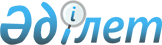 Лебяжі ауданы білім бөлімінің мемлекеттік қызметтер регламенттерін бекіту туралы
					
			Күшін жойған
			
			
		
					Павлодар облысы Лебяжі аудандық әкімдігінің 2012 жылғы 28 желтоқсандағы N 384/45 қаулысы. Павлодар облысының Әділет департаментінде 2013 жылғы 06 ақпанда N 3407 болып тіркелді. Күші жойылды - Павлодар облысы Лебяжі аудандық әкімдігінің 2013 жылғы 18 маусымдағы N 190/41 қаулысымен      Ескерту. Күші жойылды - Павлодар облысы Лебяжі аудандық әкімдігінің 18.06.2013 N 190/41 қаулысымен.      РҚАО ескертпесі.

      Құжаттың мәтінінде түпнұсқаның пунктуациясы мен орфографиясы сақталған.

      Қазақстан Республикасының 2001 жылғы 23 қаңтардағы "Қазақстан Республикасындағы жергiлiктi мемлекеттiк басқару және өзiн-өзi басқару туралы" Заңының 31-бабына, Қазақстан Республикасының 2000 жылғы 27 қарашадағы "Әкiмшiлiк рәсiмдер туралы" Заңының 9-1-бабына, Қазақстан Республикасы Үкiметiнiң 2010 жылғы 20 шiлдедегi "Жеке және заңды тұлғаларға көрсетiлетiн мемлекеттiк қызметтердің тiзiлiмiн бекiту туралы" N 745 қаулысына сәйкес, Лебяжі ауданы әкiмдiгi ҚАУЛЫ ЕТЕДI:



      Қоса берiлген:



      1) "Мектепке дейінгі балалар ұйымдарына жіберу үшін мектепке дейінгі (7 жасқа дейін) жастағы балаларды кезекке қою" мемлекеттік қызмет регламенті;



      2) "Жетімдерді, ата-анасының қамқорлығынсыз қалған балаларды әлеуметтік қамсыздандыруға арналған құжаттарды ресімдеу" мемлекеттік қызмет регламенті;



      3) "Білім туралы құжаттардың телнұсқаларын беру" мемлекеттік қызмет регламенті;



      4) "Бастауыш, негізгі орта, жалпы орта білім берудің жалпы білім беретін бағдарламалары бойынша оқыту үшін ведомстволық бағыныстылығына қарамастан білім беру ұйымдарына құжаттарды қабылдау және оқуға қабылдау" мемлекеттік қызмет регламенті;



      5) "Бастауыш, негізгі орта, жалпы орта білім беру ұйымдарына денсаулығына байланысты ұзақ уақыт бойы бара алмайтын балаларды үйде жеке тегін оқытуды ұйымдастыру үшін құжаттарды қабылдау" мемлекеттік қызмет регламенті;



      6) "Мектепке дейінгі білім беру ұйымдарына құжаттарды қабылдау және балаларды қабылдау" мемлекеттік қызмет регламенті;



      7) "Балаларға қосымша білім беру бойынша қосымша білім беру ұйымдарына құжаттар қабылдау және оқуға қабылдау" мемлекеттік қызмет регламенті;



      8) "Жалпы білім беретін мектептерде білім алушылар мен тәрбиеленушілердің жекелеген санаттарына тегін тамақтандыруды ұсыну үшін құжаттар қабылдау" мемлекеттік қызмет регламенті;



      9) "Аз қамтылған отбасы балаларының қала сыртындағы және мектеп жанындағы лагерьлерде демалуы үшін құжаттарды қабылдау" мемлекеттік қызмет регламенті;



      10) "Қорғаншылық және қамқоршылық жөнінде анықтама беру" мемлекеттік қызмет регламенті;



      11) "Зейнетақы қорларына, банктерге кәмелетке толмағандардың салымдарына иелік ету үшін, Қазақстан Республикасы Ішкі істер министрлігі Жол полициясы комитетінің аумақтық бөлімшелеріне кәмелетке толмаған балаларға мұраны ресімдеу үшін анықтамалар беру" мемлекеттік қызмет регламенті;



      12) "Кәмелетке толмағандарға меншік құқығында тиесілі мүлікпен мәмілелерді ресімдеу үшін қорғаншылық немесе қамқоршылық жөніндегі функцияларды жүзеге асыратын органдардың анықтамаларын беру" мемлекеттік қызмет регламенті;



      13) "Негізгі орта, жалпы орта білім беру ұйымдарында экстернат нысанында оқытуға рұқсат беру" мемлекеттік қызмет регламенті;



      14) "Шалғайдағы ауылдық елді мекендерде тұратын балаларды жалпы білім беру ұйымдарына және үйлеріне кері тегін тасымалдауды ұсыну үшін құжаттар қабылдау" мемлекеттік қызмет регламенті бекітілсін.



      2. Бiлiм бөлiмi мемлекеттiк қызметтердi уақытылы, сапалы көрсетудi қамтамасыз етсiн.



      3. Осы қаулы алғаш ресми жарияланғаннан кейiн күнтiзбелiк он күн өткен соң қолданысқа енгiзiледi.



      4. Осы қаулының орындалуын бақылау аудан әкiмiнiң орынбасары А.Ж. Қасымоваға жүктелсiн.      Аудан әкiмi                                А. Құрманова

Павлодар облысы Лебяжі ауданы  

әкімдігінің 2012 жылғы 28    

желтоқсандағы N 384/45 қаулысымен

бекітілді            

"Мектепке дейінгі балалар ұйымдарына жіберу үшін мектепке

дейінгі (7 жасқа дейін) жастағы балаларды кезекке қою"

мемлекеттік қызмет регламентi 

1. Жалпы ережелер

      1. "Мектепке дейінгі балалар ұйымдарына жіберу үшін мектепке

дейінгі (7 жасқа дейін) жастағы балаларды кезекке қою" мемлекеттік қызметі (бұдан әрі – мемлекеттік қызмет) "Лебяжі ауданының білім бөлімі" мемлекеттік мекемесімен Павлодар облысы, Лебяжі ауданы, Аққу ауылы, Баймульдин көшесі, 13 телефондары: 8 (718 39) 21059, факс: 21303, электрондық мекенжайы: lebroo@list.ru, мекенжайы бойынша, мекен-жайлары осы регламентке 1-қосымшада көрсетілген селолық округ әкімдері аппараттарымен (бұдан әрі – уәкілетті орган) және "Павлодар облысының халыққа қызмет көрсету орталығы" мемлекеттік мекемесінің Лебяжі филиалы арқылы (бұдан әрі – Орталық) Павлодар облысы, Лебяжі ауданы, Лебяжі ауылы, Ташимова көшесі 114, телефон 21137, электрондық почта мекенжайы Lebyjii_con@mail.ru мекенжайы бойынша көрсетіледі. Сондай-ақ мемлекеттік қызметті алушыда электрондық цифрлы қолтаңба (бұдан әрі – ЭЦҚ) болған жағдайда "Электрондық үкіметтің" www.e.gov.kz веб-порталы (бұдан әрі – портал) арқылы көрсетеді.



      2. Көрсетілетін мемлекеттік қызметтің нысаны: ішінара  автоматтандырылған.



      3. Мемлекеттік қызмет тегін көрсетіледі.



      4. Мемлекеттік қызмет Қазақстан Республикасы Үкіметінің 2012 жылғы 31 тамыздағы N 1119 қаулысымен бекітілген "Мектепке дейінгі балалар ұйымдарына жіберу үшін мектепке дейінгі (7 жасқа дейін) жастағы балаларды кезекке қою" мемлекеттік қызмет стандарты (бұдан әрі – стандарт) негізінде көрсетіледі.



      5. Мемлекеттік қызмет стандарттың 6-тармағында көрсетілген жеке тұлғаларға көрсетіледі (бұдан әрі – мемлекеттік қызметті алушы).



      6. Мемлекеттік қызметті көрсету мерзімі:

      уәкілетті органға жүгінген жағдайда – белгіленген жұмыс кестесіне сәйкес жұмыс және мереке күндерін қоспағанда, 13.00-ден 14.30-ға дейінгі түскі үзіліспен сағат 9.00-ден 18.30-ға дейін көрсетіледі.

      Қабылдау алдын ала жазылусыз және жеделдетіп қызмет көрсетусіз кезек күту тәртібімен жүзеге асырылады.



      7. Көрсетілетін мемлекеттік қызметтің нәтижесі стандартқа 4-қосымшаға сәйкес мектепке дейінгі балалар ұйымына жолдама беру, мектепке дейінгі ұйымдарда орын болмаған жағдайда стандартқа 5-қосымшаға сәйкес уәкілетті органның уәкілетті тұлғасының электрондық цифрлы қолы қойылған электрондық құжат нысанында кезектіліктің нөмірі көрсетілген кезекке қою туралы хабарлама немесе электрондық құжат нысанында мемлекеттік қызмет көрсетуден бас тарту туралы дәлелді жауап болып табылады. 

2. Мемлекеттік қызмет көрсетудің тәртібі

      8. Мемлекеттік қызмет көрсетудің мерзімдері:

      Уәкілетті органға жүгінген жағдайда:

      1) мемлекеттік қызметті алушының өтініш жасаған уақытынан бастап 3 жұмыс күнін құрайды;

      2) қажетті құжаттарды тапсыру кезінде кезек күту уақытының барынша ұзақтығы – 30 минуттан артық емес;

      3) өтініш берген күні мемлекеттік қызметті алушыға қызмет көрсету уақытының барынша ұзақтығы – 30 минуттан артық емес.



      9. Құжаттарды қабылдаудан бас тартуға негіздер стандарттың 16-тармағында аталған.



      10. Мемлекеттік қызмет көрсету үшін құжаттарды қабылдау уәкілетті органға арқылы жүгінгенде уәкілетті органның маманымен жүзеге асырылады. 

3. Мемлекеттік қызмет көрсету үрдісіндегі

әрекеттер (өзара қызметтер) тәртібін сипаттау

      11. Мемлекеттік қызметті алу үшін алушы стандарттың 11-тармағында көрсетілген құжаттарды ұсынады.



      12. Мемлекеттік қызметті алу үшін барлық қажетті құжаттарды тапсырған кезде мемлекеттік қызметті алушыға беріледі:

      уәкілетті органға жүгінген кезде – мектепке дейінгі балалар ұйымына жолдама, мектепке дейінгі ұйымда орын болмаған жағдайда мемлекеттік қызметтің кезектілігі көрсетілген кезекке қойылғаны туралы хабарлама беріледі.



      13. Мемлекеттік қызмет көрсету үдерісінде мынадай құрылымдық-функционалды бірліктер (бұдан әрі – бірлік) қатыстырылған:

      уәкілетті органға жүгінген кезде:

      уәкілетті органның басшысы немесе әкім.



      14. Әрбір әкімшілік іс-әрекеттерді (рәсімдерді) орындаудың мерзімін көрсетумен әрбір бірліктер бойынша әкімшілік іс-әрекеттердің (рәсімдердің) кезектілігі мен өзара іс-әрекеттердің мәтіндік кестелік сипаттамасы осы регламентке 2-қосымшада көрсетілген.



      15. Мемлекеттік қызметті көрсету үдерісіндегі әкімшілік іс-әрекеттердің логикалық кезектілігі және бірліктер арасындағы өзара байланысты көрсететін схема осы регламентке 3-қосымшада көрсетілген. 

4. Мемлекеттік қызметті көрсететін

лауазымды адамдардың жауапкершілігі

      16. Уәкілетті органның лауазымды мамандарына мемлекеттік қызмет көрсету барысында олармен қабылданған шешімдер мен әрекеттер (әрекетсіздік) үшін Қазақстан Республикасының заңдарымен қарастырылған тәртіпте жауапкершілік жүктеледі.

"Мектепке дейінгі балалар ұйымдарына

жіберу үшін мектепке дейінгі    

(7 жасқа дейін) жастағы балаларды 

кезекке қою" мемлекеттік     

қызмет көрсету регламентіне    

1-қосымша             

1-кесте. Селолық округтер әкімдері мекен-жайларының тізбесі

"Мектепке дейінгі балалар ұйымдарына

жіберу үшін мектепке дейінгі    

(7 жасқа дейін) жастағы балаларды 

кезекке қою" мемлекеттік     

қызмет көрсету регламентіне    

2-қосымша             

2-кесте. Құрылымдық-функционалдық бірліктің әрекетін сипаттау

"Мектепке дейінгі балалар ұйымдарына

жіберу үшін мектепке дейінгі    

(7 жасқа дейін) жастағы балаларды 

кезекке қою" мемлекеттік     

қызмет көрсету регламентіне    

3-қосымша             

Білім бөліміне өтініш білдіргенде

мемлекеттік қызметті ұсыну сызбасы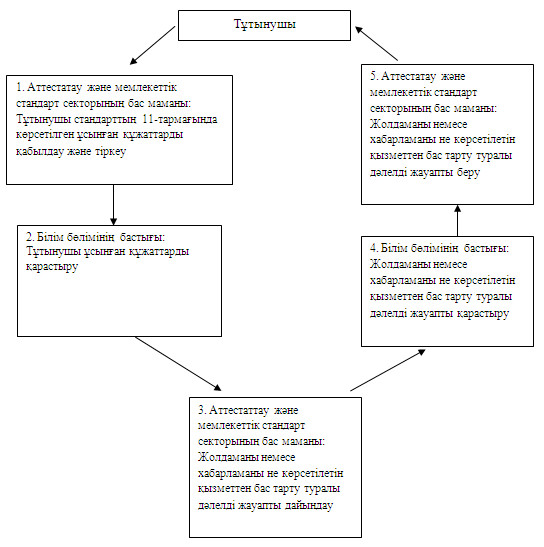 

Павлодар облысы Лебяжі ауданы  

әкімдігінің 2012 жылғы 28    

желтоқсандағы N 384/45 қаулысымен

бекітілді            

"Жетімдерді, ата-анасының қамқорлығынсыз қалған

балаларды әлеуметтік қамсыздандыруға арналған

құжаттарды ресімдеу" мемлекеттік қызмет регламенті 

1. Жалпы ережелер

      1. "Жетімдерді, ата-анасының қамқорлығынсыз қалған балаларды

әлеуметтік қамсыздандыруға арналған құжаттарды ресімдеу" мемлекеттік қызметін (бұдан әрі – мемлекеттік қызмет) "Лебяжі ауданының білім бөлімі" мемлекеттік мекемесі (бұдан әрі – уәкілетті орган) көрсетеді.



      2. Көрсетілетін мемлекеттік қызметтің нысаны: автоматтандырылмаған.



      3. Мемлекеттік қызмет тегін көрсетіледі.



      4. Мемлекеттік қызмет жеке тұлғаларға көрсетіледі (бұдан әрі  – мемлекеттік қызметті алушы).



      5. Мемлекеттік қызмет Қазақстан Республикасы Үкіметінің 2012 жылғы 31 тамыздағы N 1119 қаулысымен бекітілген "Жетімдерді, ата-анасының қамқорлығынсыз қалған балаларды әлеуметтік қамсыздандыруға арналған құжаттарды ресімдеу" мемлекеттік қызмет стандарты (бұдан әрі – стандарт) негізінде көрсетіледі.



      6. Мемлекеттік қызмет белгіленген жұмыс кестесіне сәйкес жұмыс және мереке күндерін қоспағанда, 13.00-ден 14.30-ға дейінгі түскі үзіліспен сағат 9.00-ден 18.30-ға дейін Павлодар облысы, Лебяжі ауданы, Аққу ауылы, Баймолдин көшесі, 13 мекен-жайы бойынша көрсетіледі.

      Қабылдау алдын ала жазылусыз және жеделдетіп қызмет көрсетусіз кезек күту тәртібімен жүзеге асырылады.



      7. Мемлекеттік қызмет көрсетудің нәтижесі стандартқа 2-қосымшаға сәйкес ата-анасының қамқорлығынсыз қалған кәмелетке толмаған балаларға қорғаншылық (қамқоршылық) белгілеу туралы анықтама (бұдан әрі – анықтама) беру не қызмет көрсетуден бас тартудың дәлелді жауабын ұсыну болып табылады. 

2. Мемлекеттік қызмет көрсетудің тәртібі

      8. Мемлекеттік қызмет көрсетудің мерзімдері:

      1) мемлекеттік қызметті алушы стандарттың 11-тармағында айқындалған қажетті құжаттарды тапсырған сәттен бастап күнтізбелік отыз күнді (құжаттарды қабылдаған күн және берген күн мемлекеттiк қызмет көрсету мерзiмiне кiрмейдi) құрайды;

      2) өтiнiш берген күнi сол жерде көрсетiлетiн мемлекеттiк қызметтi алуға дейiн күту уақытының барынша ұзақтығы 20 минуттан аспайды;

      3) өтiнiш берген күнi сол жерде мемлекеттік қызметті алушыға көрсетiлетiн қызмет көрсету уақытының барынша ұзақтығы 20 минуттан аспайды.



      9. Мемлекеттік қызметті ұсынудан бас тартуға негіздер стандарттың 16-тармағында көрсетілген.



      10. Мемлекеттік қызметті көрсету үшін құжаттарды қабылдау уәкілетті органның бір маманымен жүзеге асырылады. 

3. Мемлекеттік қызмет көрсету үрдісіндегі

әрекеттер (өзара қызметтер) тәртібін сипаттау

      11. Мемлекеттік қызметті алу үшін тұтынушы уәкілетті органға стандарттың 11-тармағында белгіленген құжаттар ұсынылады.



      12. Барлық қажетті құжаттарды тапсырған кезде алушыға барлық құжаттарды алғаны туралы қолхат беріледі.



      13. Мемлекеттік қызмет көрсету үдерісінде мынадай құрылымдық-функционалдық бірліктер (бұдан әрі – бірліктер) қатыстырылған:

      уәкілетті органның маманы;

      қамқоршылық және қорғаншылық жөніндегі кеңес;

      уәкілетті органның бастығы;

      аудан әкімдігі.



      14. Әрбір әкімшілік іс-әрекеттерді (рәсімдерді) орындаудың мерзімін көрсетумен әрбір бірлік бойынша әкімшілік іс-әрекеттердің (рәсімдердің) кезектілігі мен өзара іс-әрекеттердің мәтіндік кестелік сипаттамасы осы регламенттің 1-қосымшасында көрсетілген.



      15. Мемлекеттік қызметті көрсету үдерісіндегі әкімшілік іс-әрекеттердің логикалық кезектілігі және бірліктер арасындағы өзара байланысты көрсететін сызба осы регламенттің 2-қосымшасында көрсетілген. 

4. Мемлекеттік қызметті көрсететін

лауазымды адамдардың жауапкершілігі

      16. Уәкілетті органның лауазымды адамдарына мемлекеттік қызмет көрсету барысында олармен қабылданған шешімдер мен әрекеттер (әрекетсіздік) үшін Қазақстан Республикасының заңдарымен қарастырылған тәртіпте жауапкершілік жүктеледі.

"Жетімдерді, ата-анасының   

қамқорлығынсыз қалған балаларды

әлеуметтік қамсыздандыруға   

арналған құжаттарды ресімдеу" 

мемлекеттік қызмет регламентіне

1-қосымша          

Құрылымдық-функционалдық бірліктер іс-әрекетінің сипаттамасы

"Жетімдерді, ата-анасының   

қамқорлығынсыз қалған балаларды

әлеуметтік қамсыздандыруға   

арналған құжаттарды ресімдеу" 

мемлекеттік қызмет регламентіне

2-қосымша          

Мемлекеттік қызмет көрсету үдерісінің сызбасы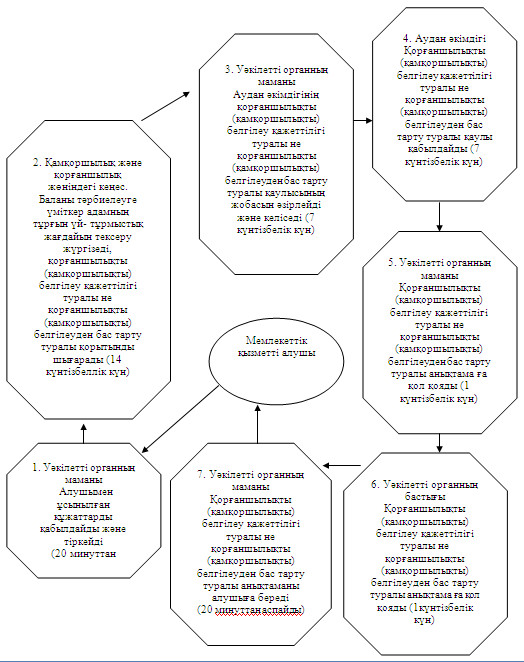 

Павлодар облысы Лебяжі ауданы  

әкімдігінің 2012 жылғы 28    

желтоқсандағы N 384/45 қаулысымен

бекітілді            

"Білім туралы құжаттардың телнұсқаларын беру"

мемлекеттік қызмет регламенті 

1. Жалпы ережелер

      1. "Білім туралы құжаттардың телнұсқаларын беру" мемлекеттік қызметін (бұдан әрі – мемлекеттік қызмет) осы регламентке 1-қосымшаға сәйкес Лебяжі ауданының жалпы орта білім беру ұйымдары (бұдан әрі – білім беру ұйымы) көрсетеді.



      2. Көрсетілетін мемлекеттік қызметтің нысаны: автоматтандырылмаған.



      3. Мемлекеттік қызмет тегін көрсетіледі.



      4. Мемлекеттік қызмет Қазақстан Республикасының азаматтарына, Қазақстан Республикасында тұрақты тұратын азаматтығы жоқ тұлғаларға және Қазақстан Республикасының азаматы болып табылмайтын ұлты қазақ тұлғаларға (бұдан әрі – мемлекеттік қызметті алушы) көрсетіледі.



      5. Мемлекеттік қызмет Қазақстан Республикасы Үкіметінің 2012 жылғы 31 тамыздағы N 1119 қаулысымен бекітілген "Білім туралы құжаттардың телнұсқаларын беру" мемлекеттік қызмет стандарты (бұдан әрі – стандарт) негізінде көрсетіледі.



      6. Мемлекеттік қызмет демалыс және мереке күндерін қоспағанда, сағат 13.00-ден 14.30-ға дейін түскі үзіліспен сағат 9.00-ден бастап 18.30-ға дейін көрсетіледі. Қабылдау алдын ала жазылусыз және жедел қызмет көрсетусіз кезек күту тәртібімен жүргізіледі.



      7. Мемлекеттік қызмет көрсетудің нәтижесі білім туралы құжаттың телнұсқасы немесе қызмет көрсетуден бас тарту туралы дәлелді жауап болып табылады. 

2. Мемлекеттік қызмет көрсетудің тәртібі

      8. Мемлекеттік қызмет көрсетудің мерзімдері:

      1) мемлекеттік қызметті алушы қажетті құжаттарды тапсырған сәттен бастап – 20 минуттан аспайды;

      2) мемлекеттік қызметті алу үшін өтініш берген сәттен бастап күнтізбелік 10 күн ішінде.



      9. Мемлекеттік қызметті ұсынудан бас тартуға негіздер стандарттың 16-тармағында көрсетілген.



      10. Мемлекеттік қызметті көрсету үшін құжаттарды қабылдау білім беру ұйымының жауапты қызметкерімен жүзеге асырылады. 

3. Мемлекеттік қызмет көрсету үрдісіндегі

әрекеттер (өзара қызметтер) тәртібін сипаттау

      11. Мемлекеттік қызметті алу үшін алушы білім беру ұйымына стандарттың 11-тармағында көрсетілген құжаттарды ұсынады.



      12. Мемлекеттік қызметті алу үшін барлық қажетті құжаттарды тапсырған жағдайда мемлекеттік қызметті алушыға қажетті құжаттарды қабылдағаны туралы қолхат беріледі.



      13. Мемлекеттік қызмет көрсету үдерісінде мынадай құрылымдық-функционалды бірліктер (бұдан әрі – бірліктер) қатыстырылған:

      - білім беру ұйымының жауапты қызметкері;

      - білім беру ұйымының басшысы.



      14. Әрбір әкімшілік іс-әрекеттерді (рәсімдерді) орындаудың мерзімін көрсетумен әрбір бірлік бойынша әкімшілік іс-әрекеттердің (рәсімдердің) кезектілігі мен өзара іс-әрекеттердің мәтіндік кестелік сипаттамасы осы регламенттің 2-қосымшасында көрсетілген.



      15. Мемлекеттік қызметті көрсету үдерісіндегі әкімшілік іс-әрекеттердің логикалық кезектілігі және бірліктер арасындағы өзара байланысты көрсететін сызба осы регламенттің 3-қосымшасында көрсетілген. 

4. Мемлекеттік қызметті көрсететін

лауазымды адамдардың жауапкершілігі

      16. Білім беру ұйымының лауазымды адамдарына мемлекеттік қызмет көрсету барысында олармен қабылданған шешімдер мен әрекеттер (әрекетсіздік) үшін Қазақстан Республикасының заңдарымен қарастырылған тәртіпте жауапкершілік жүктеледі.

"Білім туралы құжаттардың   

телнұсқаларын беру"     

мемлекеттік қызмет регламентіне

1-қосымша          

Лебяжі ауданының білім беру ұйымдарының тізімі

"Білім туралы құжаттардың   

телнұсқаларын беру"     

мемлекеттік қызмет регламентіне

2-қосымша          

Құрылымдық-функционалды бірліктер іс-әрекетінің сипаттамасы

"Білім туралы құжаттардың   

телнұсқаларын беру"     

мемлекеттік қызмет регламентіне

3-қосымша          

Мемлекеттік қызмет көрсету үдерісінің сызбасы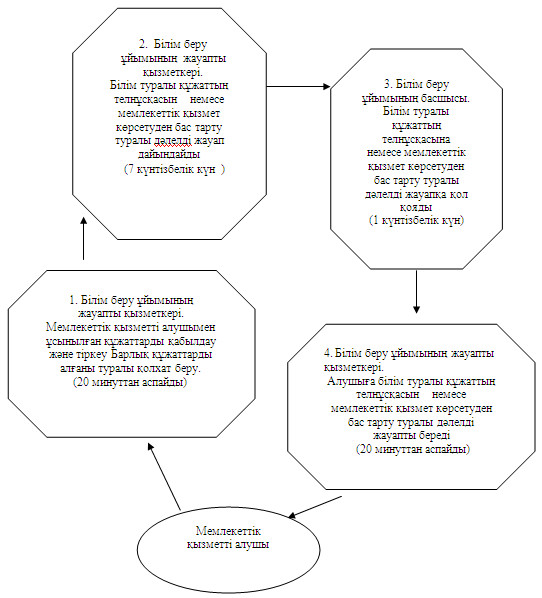 

Павлодар облысы Лебяжі ауданы  

әкімдігінің 2012 жылғы 28    

желтоқсандағы N 384/45 қаулысымен

бекітілді            

"Бастауыш, негізгі орта, жалпы орта білім берудің жалпы

білім беретін бағдарламалары бойынша оқыту үшін ведомстволық

бағыныстылығына қарамастан білім беру ұйымдарына құжаттарды

қабылдау және оқуға қабылдау" мемлекеттік қызмет регламенті 

1. Жалпы ережелер

      1. "Бастауыш, негізгі орта, жалпы орта білім берудің жалпы білім беретін бағдарламалары бойынша оқыту үшін ведомстволық бағыныстылығына қарамастан білім беру ұйымдарына құжаттарды қабылдау және оқуға қабылдау" мемлекеттік қызметі (бұдан әрі – мемлекеттік қызмет) осы регламентке 1-қосымшаға сәйкес Лебяжі ауданының білім беру жалпы орта ұйымдарымен (бұдан әрі – білім беру ұйымдар) көрсетіледі.



      2.Көрсетілетін мемлекеттік қызмет нысаны: автоматтандырылмаған.



      3. Мемлекеттік қызмет тегін көрсетіледі.



      4. Мемлекеттік қызмет Қазақстан Республикасы Үкіметінің 2012 жылғы 31 тамыздағы N 1119 қаулысымен бекітілген "Бастауыш, негізгі орта, жалпы орта білім берудің жалпы білім беретін бағдарламалары бойынша оқыту үшін ведомстволық бағыныстылығына қарамастан білім беру ұйымдарына құжаттарды қабылдау және оқуға қабылдау" мемлекеттік қызмет стандарты (бұдан әрі – стандарт) негізінде көрсетіледі.



      5. Мемлекеттік қызмет Қазақстан Республикасының 7-18 жастағы азаматтарына (бұдан әрі – мемлекеттік қызметті алушы) көрсетіледі.



      6. Мемлекеттік қызмет көрсету демалыс және мереке күндерін қоспағанда, күн сайын сағат 9.00-ден 13.00-ге дейін жүзеге асырылады.

      Алдын ала жазылу және жеделдетіп ресімдеу қарастырылмаған.



      7. Мемлекеттік қызметті алушыға берілетін мемлекеттік қызметтің аяқталу нысаны білім беру ұйымдарының жалпы орта білім беретін ұйымдарға оқуға қабылдау туралы жалпы бұйрығы немесе қызмет көрсетуден бас тарту туралы дәлелді жауап болып табылады. 

2. Мемлекеттік қызмет көрсетудің тәртібі

      8. Мемлекеттік қызмет көрсетудің мерзімі мемлекеттік қызметті алушы қажетті құжаттарды тапсырғаннан кейін бір жұмыс күнін құрайды:

      1) өтініш берілген күні (тіркеу кезінде) сол жерде көрсетілетін мемлекеттік қызметті алуға дейінгі күту уақыты – 30 минут;

      2) өтініш берілген күні сол жерде көрсетілетін мемлекеттік қызметті алушыға қызмет көрсету уақыты – 30 минуттан аспауы керек.

      Көрсетілетін мемлекеттік қызметтің соңғы нәтижесін (білім беру ұйымына оқуға қабылдау туралы бұйрық) алу мерзімі – 3 айдан аспауы керек, себебі оқуға қабылдау туралы бұйрық барлық білім алушылар үшін ортақ болып табылады.



      9. Мемлекеттік қызметті ұсынудан бас тартуға негіз стандарттың 16-тармағында аталған.



      10. Мемлекеттік қызметті көрсету үшін құжаттарды қабылдау білім беру ұйымының бір жауапты қызметкерімен жүзеге асырылады. 

3. Мемлекеттік қызмет көрсету үрдісіндегі

әрекеттер (өзара қызметтер) тәртібін сипаттау

      11. Мемлекеттік қызметті алу үшін мемлекеттік қызметті алушы білім беру ұйымына стандарттың 11-тармағында көрсетілген құжаттарды ұсынады.



      12. Мемлекеттік қызметті алу үшін барлық құжаттарды тапсыру кезінде мемлекеттік қызметті алушыға қажетті құжаттарды қабылдап алғаны жөнінде қолхат беріледі.



      13. Мемлекеттік қызмет көрсету үдерісінде мынадай құрылымдық-функционалды бірліктер (бұдан әрі – бірліктер) қатыстырылған:

      білім беру ұйымының жауапты қызметкері;

      білім беру ұйымының басшысы.



      14. Әрбір әкімшілік іс-әрекеттерді (рәсімдерді) орындаудың мерзімін көрсетумен әрбір бірліктер бойынша әкімшілік іс-әрекеттердің (рәсімдердің) кезектілігі мен өзара іс-әрекеттердің мәтіндік кестелік сипаттамасы осы регламентке 2-қосымшада көрсетілген.



      15. Мемлекеттік қызметті көрсету үдерісіндегі әкімшілік іс-әрекеттердің логикалық кезектілігі және бірліктер арасындағы өзара байланысты көрсететін схема осы регламентке 3-қосымшада көрсетілген. 

4. Мемлекеттік қызметті көрсететін

лауазымды адамдардың жауапкершілігі

      16. Білім беру ұйымының лауазымды адамдарына мемлекеттік қызмет көрсету барысында олармен қабылданған шешімдер мен әрекеттер (әрекетсіздік) үшін Қазақстан Республикасының заңдарымен қарастырылған тәртіпте жауапкершілік жүктеледі.

"Бастауыш, негізгі орта, жалпы орта

білім берудің жалпы білім беретін  

бағдарламалары бойынша оқыту    

үшін ведомстволық бағыныстылығына   

қарамастан білім беру ұйымдарына   

құжаттарды қабылдау және оқуға қабылдау"

мемлекеттік қызмет регламентіне    

1-қосымша               

Лебяжі ауданы білім ұйымдарының тізімі

"Бастауыш, негізгі орта, жалпы орта

білім берудің жалпы білім беретін  

бағдарламалары бойынша оқыту    

үшін ведомстволық бағыныстылығына   

қарамастан білім беру ұйымдарына   

құжаттарды қабылдау және оқуға қабылдау"

мемлекеттік қызмет регламентіне    

2-қосымша               

Құрылымдық-функционалды бірліктер

(бұдан әрі – бірліктер) сипаттамасы

"Бастауыш, негізгі орта, жалпы орта

білім берудің жалпы білім беретін  

бағдарламалары бойынша оқыту    

үшін ведомстволық бағыныстылығына   

қарамастан білім беру ұйымдарына   

құжаттарды қабылдау және оқуға қабылдау"

мемлекеттік қызмет регламентіне    

3-қосымша               

Мемлекеттік қызмет көрсету үдерісінің сызбасы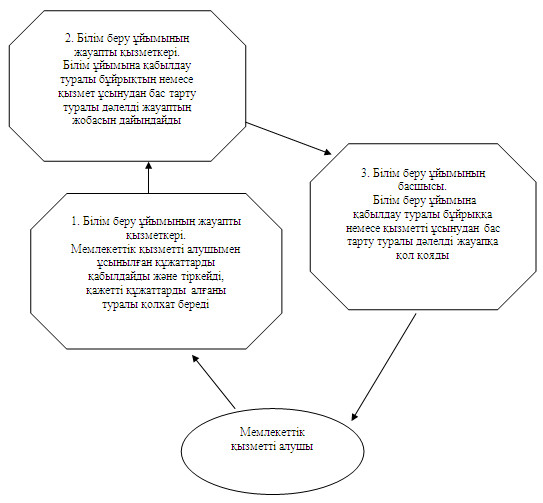 

Павлодар облысы Лебяжі ауданы  

әкімдігінің 2012 жылғы 28    

желтоқсандағы N 384/45 қаулысымен

бекітілді            

"Бастауыш, негізгі орта, жалпы орта білім беру ұйымдарына

денсаулығына байланысты ұзақ уақыт бойы бара алмайтын

балаларды үйде жеке тегін оқытуды ұйымдастыру үшін

құжаттарды қабылдау" мемлекеттік қызмет регламенті 

1. Жалпы ережелер

      1. "Бастауыш, негізгі орта, жалпы орта білім беру ұйымдарына денсаулығына байланысты ұзақ уақыт бойы бара алмайтын балаларды үйде жеке тегін оқытуды ұйымдастыру үшін құжаттарды қабылдау" мемлекеттік қызметін (бұдан әрі – мемлекеттік қызмет) осы регламентке 1-қосымшаға сәйкес Лебяжі ауданының жалпы орта білім беретін ұйымдары (бұдан әрі – білім беру ұйымы) көрсетеді.



      2. Көрсетілетін мемлекеттік қызметтің нысаны: автоматтандырылмаған.



      3. Мемлекеттік қызмет ақысыз негізде көрсетіледі.



      4. Мемлекеттік қызмет Қазақстан Республикасы Үкіметінің 2012 жылғы 31 тамыздағы N 1119 қаулысымен бекітілген "Бастауыш, негізгі орта, жалпы орта білім беру ұйымдарына денсаулығына байланысты ұзақ уақыт бойы бара алмайтын балаларды үйде жеке тегін оқытуды ұйымдастыру үшін құжаттарды қабылдау" мемлекеттік қызмет стандарты (бұдан әрі – стандарт) негізінде көрсетіледі.



      5. Мемлекеттік қызмет денсаулық жағдайына байланысты уақытша немесе үнемі білім беру ұйымдарына бару мүмкіндігі жоқ жеке тұлғаларға (бұдан әрі – мемлекеттік қызметті алушы) ұсынылады.



      6. Мемлекеттік қызмет демалыс және мереке күндерін қоспағанда, сағат 13.00-ден 14.30-ға дейінгі түскі үзіліспен күн сайын сағат 9.00-ден 17.00-ге дейін жүзеге асырылады.

      Алдын ала жазылу және жедел рәсімдеу қарастырылмаған.



      7. Мемлекеттік қызметті аяқтау нысаны білім беру ұйымының бұйрығы немесе қызмет көрсетуден бас тарту туралы дәлелді жауап болып табылады. 

2. Мемлекеттік қызмет көрсетудің тәртібі

      8. Мемлекеттік қызмет көрсетудің мерзімдері:

      1) мемлекеттiк қызметті алушы қажетті құжаттарды тапсырған сәттен бастап – 3 жұмыс күні.



      9. Білім беру ұйымы стандарттың 11-тармағында қарастырылған құжаттар пакеті толық ұсынылмаған жағдайда мемлекеттік қызметті алушыға себептерін көрсете отырып, қызмет көрсетуден бас тартылғаны туралы хабарлайды.



      10. Мемлекеттік қызметті көрсету үшін құжаттарды қабылдау білім беру ұйымының жауапты қызметкерімен жүзеге асырылады. 

3. Мемлекеттік қызмет көрсету үрдісіндегі

әрекеттер (өзара қызметтер) тәртібін сипаттау

      11. Мемлекеттік қызметті алу үшін мемлекеттік қызметті алушы білім беру ұйымына стандарттың 11-тармағында көрсетілген құжаттарды ұсынады.



      12. Мемлекеттік қызметті алу үшін қажетті құжаттарды тапсыру кезінде мемлекеттік қызметті алушыға алатын күні белгіленген тізімдеме беріледі.



      13. Мемлекеттік қызмет көрсету үдерісінде мынадай құрылымдық-функционалды бірліктер (бұдан әрі – бірліктер) қатыстырылған:

      білім беру ұйымының жауапты қызметкері;

      білім беру ұйымының басшысы.



      14. Әрбір әкімшілік іс-әрекеттерді (рәсімдерді) орындаудың мерзімін көрсетумен әрбір бірлік бойынша әкімшілік іс-әрекеттердің (рәсімдердің) кезектілігі мен өзара іс-әрекеттердің мәтіндік кестелік сипаттамасы осы регламентке 2-қосымшада көрсетілген.



      15. Мемлекеттік қызметті көрсету үдерісіндегі әкімшілік іс-әрекеттердің логикалық кезектілігі және бірліктер арасындағы өзара байланысты көрсететін сызба осы регламенттің 3-қосымшасында көрсетілген. 

4. Мемлекеттік қызметті көрсететін

лауазымды адамдардың жауапкершілігі

      16. Білім беру ұйымының лауазымды адамдарына мемлекеттік қызмет көрсету барысында олармен қабылданған шешімдер мен әрекеттер (әрекетсіздік) үшін Қазақстан Республикасының заңдарымен қарастырылған тәртіпте жауапкершілік жүктеледі.

"Бастауыш, негізгі орта, жалпы

орта білім беру ұйымдарына  

денсаулығына байланысты ұзақ 

уақыт бойы бара алмайтын   

балаларды үйде жеке тегін  

оқытуды ұйымдастыру үшін   

құжаттарды қабылдау"     

мемлекеттік қызмет регламентіне

1-қосымша            

Лебяжі ауданы білім беру ұйымдарының тізімі

"Бастауыш, негізгі орта, жалпы

орта білім беру ұйымдарына  

денсаулығына байланысты ұзақ 

уақыт бойы бара алмайтын   

балаларды үйде жеке тегін  

оқытуды ұйымдастыру үшін   

құжаттарды қабылдау"     

мемлекеттік қызмет регламентіне

2-қосымша            

Құрылымдық-функционалды бірліктер іс-әрекетінің сипаттамасы

"Бастауыш, негізгі орта, жалпы

орта білім беру ұйымдарына  

денсаулығына байланысты ұзақ 

уақыт бойы бара алмайтын   

балаларды үйде жеке тегін  

оқытуды ұйымдастыру үшін   

құжаттарды қабылдау"     

мемлекеттік қызмет регламентіне

3-қосымша            

Мемлекеттік қызмет көрсету үдерісінің сызбасы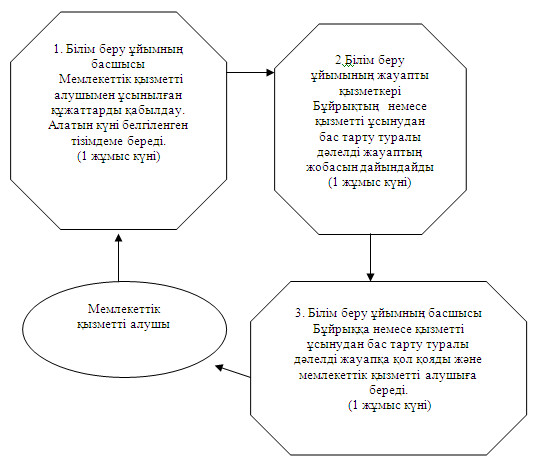 

Павлодар облысы Лебяжі ауданы  

әкімдігінің 2012 жылғы 28    

желтоқсандағы N 384/45 қаулысымен

бекітілді            

"Мектепке дейінгі білім беру ұйымдарына құжаттарды

қабылдау және балаларды қабылдау" мемлекеттік

қызмет мемлекеттік қызмет көрсету регламенті 

1. Жалпы ережелер

      1. "Мектепке дейінгі білім беру ұйымдарына құжаттарды қабылдау және балаларды қабылдау" мемлекеттік қызмет көрсетудің регламенті (бұдан әрі - регламент) Қазақстан Республикасының 2000 жылғы 27 қарашадағы "Әкімшілік рәсімдер туралы" Заңының 9-1 бабына сәйкес әзірленді.



      2. Көрсетілетін мемлекеттік қызметтің түрі: автоматтандырылмаған.



      3. Қазақстан Республикасы Үкіметінің 2012 жылғы 31 тамыздағы N 1119 қаулысымен бекітілген "Мектепке дейінгі білім беру ұйымдарына құжаттарды қабылдау және балаларды қабылдау" мемлекеттік қызмет көрсетудің стандарты (бұдан әрі - стандарт) негізінде іске асырылады.



      4. Мемлекеттік қызмет Лебяжі ауданының мектепке дейінгі ұйымымен (бұдан әрі - МДҰ) көрсетіледі, осы регламенттің 1-қосымшасына сәйкес келтірілген.



      5. Мемлекеттік қызмет көрсетуді аяқтау нысаны стандартқа 1-қосымшаға сәйкес МДҰ мен заңды өкілдер арасында жасалатын шарт болып табылады.



      6. Мемлекеттік қызмет мектепке дейінгі жастағы балалардың заңды өкілдеріне (бұдан әрі – мемлекеттік қызмет алушы) көрсетіледі.



      7. Мемлекеттiк қызмет көрсету мерзiмдерi:

      1) мемлекеттік қызметті алушы стандарттың 11-тармағында айқындалған құжаттарды МДҰ-ға тапсыру және басшылардан қажетті кеңес алу сәтінен бастап – кемінде 30 минут уақытты құрайды;

      2) мемлекеттік қызметті алушының өтініш берген күні сол жерде көрсетілетін мемлекеттік қызметті алғанға дейін күтудің рұқсат берілген ең көп уақыты – 30 минуттан артық емес;

      3) өтініш берген күні сол жерде мемлекеттік қызметті алушыға көрсетілетін мемлекеттік қызметтің рұқсат берілген ең көп уақыты – кемінде 30 минутты құрайды.



      8. Мемлекеттік қызмет тегін көрсетіледі.



      9. Мемлекеттік қызмет МДҰ-ға өтініш жасаған жағдайда МДҰ басшысы белгілеген заңды өкілдерді қабылдау кестесіне сәйкес екі жұмыс күні ішінде көрсетіледі.



      10. Мемлекеттік қызмет МДҰ ғимаратында, тікелей басшының кабинетінде көрсетіледі. 

2. Мемлекеттік қызмет көрсету тәртібі

      11. Мемлекеттік қызметті алу үшін мемлекеттік қызметті алушы стандарттың 11-тармағында белгіленген қажетті құжаттарды тапсырады. 

3. Мемлекеттік қызмет көрсету үдерісіндегі

іс-әрекет (өзара іс-қимыл) тәртібі

      12. Мемлекеттік қызметті алушының мемлекеттік қызметті алу үшін қажетті құжаттарды тапсырғанын растайтын құжат талап етілмейді.



      13. Мемлекеттік қызмет МДҰ-да мемлекеттік қызметті алушының жеке қатысуымен жүзеге асырылады.



      14. Егер стандарттың 11-тармағына сәйкес талап етілетін барлық құжаттар ұсынылмаған жағдайда мемлекеттік қызмет көрсетуден бас тартылады.



      15. Мектепке дейінгі ұйымға өтініш білдіргенде мемлекеттік қызмет көрсету процесінде келесі құрылымдық-функционалдық бірліктер (бұдан әрі - бірліктер) қатысады:

      1) мектепке дейінгі ұйымның жауапты адам;

      2) мектепке дейінгі ұйымның басшысы.



      16. Бірліктердің іс-әрекетінің реті осы регламенттің 2-қосымшасына сәйкес келтірілген.



      17. Іс-әрекеттің және бірліктердің логикалық реті арасындағы өзара байланысты көрсететін сызба осы регламенттің 3-қосымшасына келтірілген. 

4. Мемлекеттік қызметті көрсететін

лауазымды тұлғалардың жауапкершілігі

      18. Мемлекеттік қызметті көрсету тәртібін бұзғаны үшін лауазымды тұлғалар Қазақстан Республикасының қолданыстағы заңнамасымен белгіленген тәртіпте жауапты болады.

"Мектепке дейінгі білім беру 

ұйымдарына құжаттарды қабылдау

және балаларды қабылдау"   

мемлекеттік қызмет регламентіне

1-қосымша           

Лебяжі ауданының мектепке дейінгі мекемелердің тізімі

"Мектепке дейінгі білім беру 

ұйымдарына құжаттарды қабылдау

және балаларды қабылдау"   

мемлекеттік қызмет регламентіне

2-қосымша           

1-кесте. Құрылымдық-функционалдық бірліктің әрекетін сипаттау

"Мектепке дейінгі білім беру 

ұйымдарына құжаттарды қабылдау

және балаларды қабылдау"   

мемлекеттік қызмет регламентіне

3-қосымша           

1. Білім бөліміне өтініш білдіргенде

мемлекеттік қызметті ұсыну сызбасы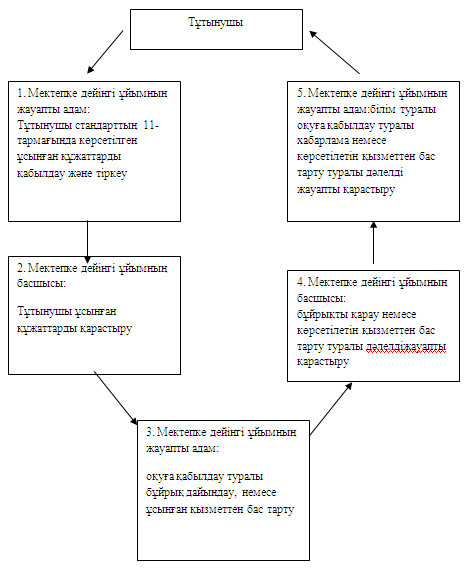 

Павлодар облысы Лебяжі ауданы  

әкімдігінің 2012 жылғы 28    

желтоқсандағы N 384/45 қаулысымен

бекітілді            

"Балаларға қосымша білім беру бойынша қосымша білім беру

ұйымдарына құжаттар қабылдау және оқуға қабылдау"

мемлекеттік қызмет регламенті 

1. Жалпы ережелер

      1. "Балаларға қосымша білім беру бойынша қосымша білім беру ұйымдарына құжаттар қабылдау және оқуға қабылдау" мемлекеттік қызметі (бұдан әрі – мемлекеттік қызмет) "Лебяжі ауданының әкімдігі, Лебяжі ауданының білім бөлімінің "Жастар" Балалар-жасөспірімдер клубы" мемлекеттік коммуналдық қазыналық кәсіпорнымен (бұдан әрі – қосымша білім беру ұйымы) Павлодар облысы, Лебяжі ауданы, Аққу ауылы, Иванова көшесі, 97 мекен-жайы бойынша көрсетіледі.



      2. Көрсетілетін мемлекеттік қызмет нысаны: автоматтандырылмаған.



      3. Мемлекеттік қызмет Қазақстан Республикасы Үкіметінің 2012 жылғы 31 тамыздағы N 1119 қаулысымен бекітілген "Балаларға қосымша білім беру бойынша қосымша білім беру ұйымдарына құжаттар қабылдау және оқуға қабылдау" мемлекеттік қызмет стандарты (бұдан әрі – стандарт) негізінде көрсетіледі.



      4. Мемлекеттік қызмет 3 жастан 18 жасқа дейінгі жеке тұлғаларға (бұдан әрі – мемлекеттік қызметті алушы) көрсетіледі.



      5. Мемлекеттік қызмет жұмыс күндері демалыс және мереке күндерін қоспағанда, белгіленген кестеге сәйкес түскі үзіліспен 9.00-ден 18.30-ге дейін көрсетіледі.

      Алдын ала жазылу және қызметті жедел ресімдеу қарастырылмаған.



      6. Көрсетілетін мемлекеттік қызметтің аяқталу нәтижесі қосымша білім беру ұйымына стандартқа 2-қосымшаға сәйкес баланың заңды өкілі мен балаларға қосымша білім беру ұйымдарының арасында жасалған шарт негізінде қабылданғаны туралы бұйрық немесе мемлекеттік қызметті көрсетуден бас тарту туралы дәлелді жауап болып табылады.



      7. Мемлекеттік қызметті көрсету мерзімдері:

      1) мемлекеттік қызметті алу үшін жүгінген сәттен бастап 15 жұмыс күнін құрайды;

      2) өтініш иесінің мемлекеттік қызметті көрсету орнында өтінішті берген күні қызметті алу үшін күту (тіркелу кезінде) уақытының барынша ұзақтығы – 30 минуттан артық емес;

      3) өтініш иесінің мемлекеттік қызметті көрсету орнында өтінішті берген күні қызмет көрсету уақытының барынша ұзақтығы – 30 минуттан артық емес.



      8. Мемлекеттік қызметті ұсынудан бас тартуға негіз стандарттың 16-тармағында көрсетілген.



      9. Мемлекеттік қызметті көрсету үшін құжаттарды қабылдау қосымша білім беру ұйымының жауапты қызметкерімен жүзеге асырылады. 

2. Мемлекеттік қызмет көрсету үрдісіндегі

әрекеттер (өзара қызметтер) тәртібін сипаттау

      10. Мемлекеттік қызметті алу үшін мемлекеттік қызметті алушы қосымша білім беру ұйымына стандарттың 11-тармағында көрсетілген құжаттарды ұсынады.



      11. Мемлекеттік қызметті алу үшін барлық құжаттарды тапсыру кезінде мемлекеттік қызметті алушыға қажетті құжаттарды қабылдап алғаны жөнінде қолхат беріледі.



      12. Мемлекеттік қызмет көрсету үдерісінде мынадай құрылымдық-функционалды бірліктер (бұдан әрі – бірліктер) қатыстырылған:

      қосымша білім беру ұйымының жауапты қызметкері;

      қосымша білім беру ұйымының басшысы.



      13. Әрбір әкімшілік іс-әрекеттерді (рәсімдерді) орындаудың мерзімін көрсетумен әрбір бірлік бойынша әкімшілік іс-әрекеттердің (рәсімдердің) кезектілігі мен өзара іс-әрекеттердің мәтіндік кестелік сипаттамасы осы регламентке 1-қосымшада көрсетілген.



      14. Мемлекеттік қызметті көрсету үдерісіндегі әкімшілік іс-әрекеттердің логикалық кезектілігі және бірліктер арасындағы өзара байланысты көрсететін схема осы регламентке 2-қосымшада көрсетілген. 

3. Мемлекеттік қызметті көрсететін

лауазымды адамдардың жауапкершілігі

      15. Қосымша білім беру ұйымының лауазымды адамдарына мемлекеттік қызмет көрсету барысында олармен қабылданған шешімдер мен әрекеттер (әрекетсіздік) үшін Қазақстан Республикасының заңдарымен қарастырылған тәртіпте жауапкершілік жүктеледі.

"Балаларға қосымша білім беру 

бойынша қосымша білім беру  

ұйымдарына құжаттар қабылдау 

және оқуға қабылдау"     

мемлекеттік қызмет регламентіне

1-қосымша           

Құрылым-іс-әрекетінің (бірлік) сипаттамасы

"Балаларға қосымша білім беру 

бойынша қосымша білім беру  

ұйымдарына құжаттар қабылдау 

және оқуға қабылдау"     

мемлекеттік қызмет регламентіне

2-қосымша           

Мемлекеттік қызмет көрсету үрдісінің сызбасы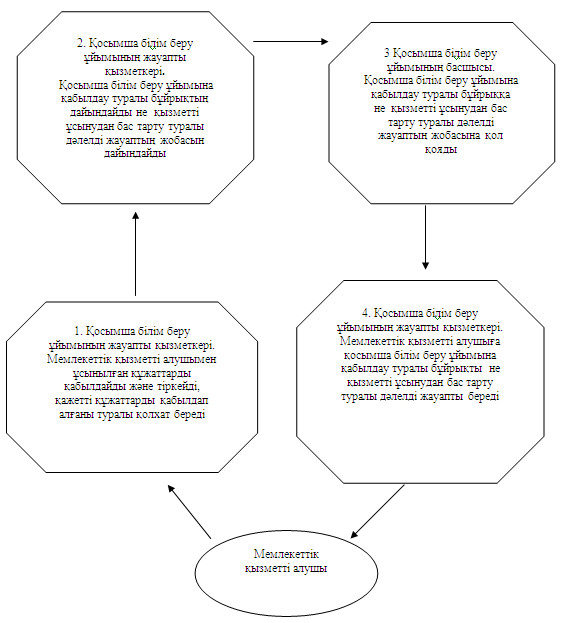 

Павлодар облысы Лебяжі ауданы  

әкімдігінің 2012 жылғы 28    

желтоқсандағы N 384/45 қаулысымен

бекітілді            

"Жалпы білім беретін мектептерде білім алушылар мен

тәрбиеленушілердің жекелеген санаттарына тегін тамақтандыруды

ұсыну үшін құжаттар қабылдау" мемлекеттік қызмет регламенті 

1. Жалпы ережелер

      1. "Жалпы білім беретін мектептерде білім алушылар мен тәрбиеленушілердің жекелеген санаттарына тегін тамақтандыруды ұсыну үшін құжаттар қабылдау" мемлекеттік қызметі (бұдан әрі – мемлекеттік қызмет) осы регламенттің 1-қосымшасына сәйкес ауданның білім беру ұйымдарымен көрсетіледі.



      2. Көрсетілетін мемлекеттік қызметтің нысаны: автоматтандырылмаған.



      3. Мемлекеттік қызмет тегін көрсетіледі.



      4. Мемлекеттік қызмет Қазақстан Республикасы Үкіметінің 2012 жылғы 31 тамыздағы N 1119 қаулысымен бекітілген "Жалпы білім беретін мектептерде білім алушылар мен тәрбиеленушілердің жекелеген санаттарына тегін тамақтандыруды ұсыну үшін құжаттар қабылдау" мемлекеттік қызмет стандарты (бұдан әрі – стандарт) негізінде көрсетіледі.



      5. Мемлекеттiк қызмет стандарттың 6-тармағында аталған мемлекеттік білім беру мекемелеріндегі білім алушылар мен тәрбиеленушілерге (бұдан әрi – мемлекеттiк қызметті алушы) көрсетiледi.



      6. Мемлекеттік қызмет оқу жылы бойы белгіленген жұмыс кестесіне сәйкес демалыс және мереке күндерін қоспағанда, түскі үзіліспен сағат 9.00-ден 18.00-ге дейін көрсетіледі.

      Алдын ала жазылу және қызметті жедел ресімдеу қарастырылмаған.



      7. Көрсетілетін мемлекеттік қызметтің аяқталу нәтижесі стандарттың 5-қосымшасына сәйкес жалпы білім беретін мектепте тегін ыстық тамақпен қамтамасыз етілгені туралы анықтаманы қағаз түрінде бере отырып, жалпы білім беретін мектептерде оқушылар мен тәрбиеленушілердің жеке санаттарына тегін ыстық тамақ беру немесе қызмет көрсетуден бас тартатыны жөнінде дәлелді жауап болып табылады. 

2. Мемлекеттік қызмет көрсетудің тәртібі

      8. Мемлекеттік қызмет көрсетудің мерзімдері:

      1) мемлекеттiк қызмет алу үшін өтініш беру бес жұмыс күнін (өтініш түскен мерзімнен бастап 5 күн ішінде) құрайды;

      2) өтініш беруші жүгінген күні сол жерде көрсетілген мемлекеттік қызметті алуға дейінгі күтудің барынша шекті уақыты (тіркеу кезінде) – 30 минуттан аспайды;

      3) өтініш беруші жүгінген күні сол жерде көрсетілген мемлекеттік қызметті алушыға қызмет көрсетудің барынша шекті уақыты (тіркеу кезінде) – 30 минуттан аспайды.



      9. Мемлекеттік қызметті ұсынудан бас тартуға негіздер стандарттың 16-тармағында көрсетілген.



      10. Мемлекеттік қызметті көрсету үшін құжаттарды қабылдау ауданның білім беру ұйымының бір жауапты қызметкерімен жүзеге асырылады. 

3. Мемлекеттік қызмет көрсету үрдісіндегі

әрекеттер (өзара қызметтер) тәртібін сипаттау

      11. Мемлекеттік қызметті алу үшін алушы ауданның білім беру ұйымына стандарттың 11-тармағында белгіленген құжаттарды ұсынады.



      12. Мемлекеттік қызметті алу үшін барлық құжаттарды тапсыру кезінде мемлекеттік қызметті алушыға қызметті алатын күнін көрсете отырып, қолхат берген ауданның білім беру ұйымының жауапты қызметкерінің тегі, аты, әкесінің аты, өтінішті қабылдаған күні мен нөмірі көрсетілген қажетті құжаттарды қабылдап алғаны жөнінде қолхат беріледі.



      13. Мемлекеттік қызмет көрсету үдерісінде мынадай құрылымдық-функционалды бірліктер (бұдан әрі – бірліктер) қатыстырылған:

      ауданның білім беру ұйымының жауапты қызметкері;

      ауданның білім беру ұйымының басшысы;

      ауылдық округ әкімі аппаратының учаскелік комиссиясы.



      14. Әрбір әкімшілік іс-әрекеттерді (рәсімдерді) орындаудың мерзімін көрсетумен әрбір бірлік бойынша әкімшілік іс-әрекеттердің (рәсімдердің) кезектілігі мен өзара іс-әрекеттердің мәтіндік кестелік сипаттамасы осы регламенттің 2-қосымшасында көрсетілген.



      15. Мемлекеттік қызметті көрсету үдерісіндегі әкімшілік іс-әрекеттердің логикалық кезектілігі және бірліктер арасындағы өзара байланысты көрсететін сызба осы регламенттің 3-қосымшасында көрсетілген. 

4. Мемлекеттік қызметті көрсететін

лауазымды адамдардың жауапкершілігі

      16. Ауданның білім беру ұйымының лауазымды адамдарына мемлекеттік қызмет көрсету барысында олармен қабылданған шешімдер мен әрекеттер (әрекетсіздік) үшін Қазақстан Республикасының заңдарымен қарастырылған тәртіпте жауапкершілік жүктеледі.

"Жалпы білім беретін мектептерде  

білім алушылар мен тәрбиеленушілердің

жекелеген санаттарына тегін     

тамақтандыруды ұсыну үшін     

құжаттар қабылдау"         

мемлекеттік қызмет регламентіне  

1-қосымша             

Лебяжі ауданы білім беру ұйымдарының тізімі

"Жалпы білім беретін мектептерде  

білім алушылар мен тәрбиеленушілердің

жекелеген санаттарына тегін     

тамақтандыруды ұсыну үшін     

құжаттар қабылдау"         

мемлекеттік қызмет регламентіне  

2-қосымша             

Құрылымдық-функционалды бірлектер іс-әрекетінің сипаттамасы

"Жалпы білім беретін мектептерде  

білім алушылар мен тәрбиеленушілердің

жекелеген санаттарына тегін     

тамақтандыруды ұсыну үшін     

құжаттар қабылдау"         

мемлекеттік қызмет регламентіне  

3-қосымша             

Мемлекеттік қызмет көрсету үрдісінің сызбасы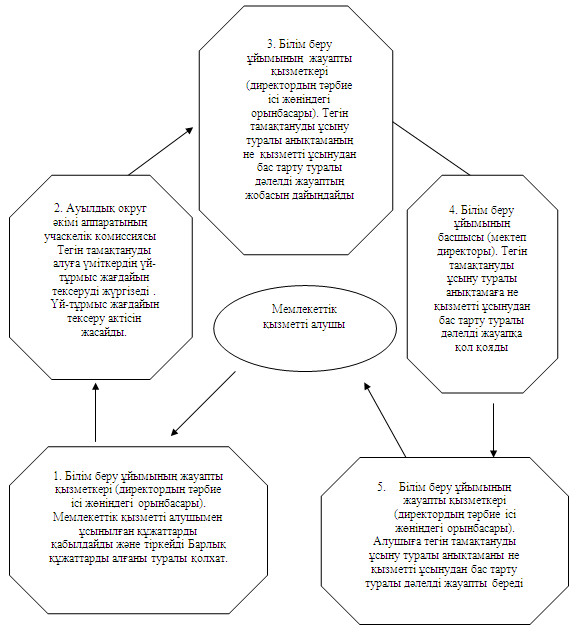 

Павлодар облысы Лебяжі ауданы  

әкімдігінің 2012 жылғы 28    

желтоқсандағы N 384/45 қаулысымен

бекітілді            

"Аз қамтылған отбасы балаларының қала сыртындағы және

мектеп жанындағы лагерьлерде демалуы үшін құжаттарды

қабылдау" мемлекеттік қызмет регламенті 

1. Жалпы ережелер

      1. "Аз қамтылған отбасы балаларының қала сыртындағы және мектеп жанындағы лагерьлерде демалуы үшін құжаттарды қабылдау" мемлекеттік қызметі (бұдан әрі – мемлекеттік қызмет) "Лебяжі ауданының білім бөлімі" мемлекеттік мекемесімен (бұдан әрі – уәкілетті орган) Павлодар облысы, Лебяжі ауданы, Аққу ауылы, Баймолдин көшесі, 13 мекенжайы бойынша және осы регламентке 1-қосымшаға сәйкес ауданның білім беру ұйымдарымен көрсетіледі.



      2. Көрсетілетін мемлекеттік қызметтің нысаны: автоматтандырылмаған.



      3. Мемлекеттік қызмет тегін көрсетіледі.



      4. Мемлекеттiк қызмет аз қамтылған отбасылардан шыққан білім алушылар мен тәрбиеленушілерге (бұдан әрi – мемлекеттiк қызметті алушы) көрсетiледi.



      5. Мемлекеттік қызмет Қазақстан Республикасы Үкіметінің 2012 жылғы 31 тамыздағы N 1119 қаулысымен бекітілген "Аз қамтылған отбасы балаларының қала сыртындағы және мектеп жанындағы лагерьлерде демалуы үшін құжаттарды қабылдау" мемлекеттік қызмет стандарты (бұдан әрі – стандарт) негізінде көрсетіледі.



      6. Мемлекеттік қызмет күнтізбелік жыл ішінде ұсынылады.

      Уәкілетті органның және ауданның білім беру ұйымдарының жұмыс кестесі сенбі, жексенбі және мерекелік күндерді қоспағанда сағат 13.00-ден 14.30-ға дейін түскі үзіліспен сағат 9.00-ден 18.30-ға дейін алдын ала жазылусыз және қызметті жедел ресімдеусіз көрсетіледі.



      7. Көрсетілетін мемлекеттік қызметтің аяқталу нәтижесі стандартқа 2-қосымшаға сәйкес қала сыртындағы және мектеп жанындағы лагерьлерге жолдама беру немесе қызметті көрсетуден бас тарту туралы дәлелді жауап болып табылады. 

2. Мемлекеттік қызмет көрсетудің тәртібі

      8. Мемлекеттік қызмет көрсетудің мерзімдері:

      1) мемлекеттік қызметті алу үшін өтініш берген күннен бастап күнтізбелік он күнді құрайды;

      2) өтініш иесінің мемлекеттік қызметті көрсету орнында өтінішті берген күні қызметті алғанға дейін күтетін (тіркелу кезінде) барынша шекті уақыт – 30 минуттан аспайды;

      3) өтініш иесінің мемлекеттік қызметті көрсету орнында өтінішті берген күні қызмет көрсететін барынша шекті уақыт – 30 минуттан аспайды.



      9. Мемлекеттік қызметті ұсынудан бас тартуға негіздер стандарттың 16-тармағында көрсетілген.



      10. Мемлекеттік қызметті көрсету үшін құжаттарды қабылдау уәкілетті органның бір маманымен не ауданның білім беру ұйымының жауапты қызметкерімен жүзеге асырылады. 

3. Мемлекеттік қызмет көрсету үрдісіндегі

әрекеттер (өзара қызметтер) тәртібін сипаттау

      11. Мемлекеттік қызметті алу үшін стандарттың 11-тармағында аталған құжаттар ұсынылады.



      12. Құжаттарды қабылдау кезінде мемлекеттік қызметті алушыға уәкілетті органмен және ауданның білім беру ұйымымен тиісті құжаттарды қабылдағаны туралы қолхат беріледі.



      13. Мемлекеттік қызмет көрсету үдерісінде мынадай құрылымдық-функционалды бірліктер (бұдан әрі – бірліктер) қатыстырылған:

      уәкілетті органның маманы немесе ауданның білім беру бөлімінің жауапты қызметкері;

      уәкілетті органның басшысы немесе ауданның білім беру ұйымының басшысы.



      14. Әрбір әкімшілік іс-әрекеттерді (рәсімдерді) орындаудың мерзімін көрсетумен әрбір бірлік бойынша әкімшілік іс-әрекеттердің (рәсімдердің) кезектілігі мен өзара іс-әрекеттердің мәтіндік кестелік сипаттамасы осы регламентке 2-қосымшада көрсетілген.



      15. Мемлекеттік қызметті көрсету үдерісіндегі әкімшілік іс-әрекеттердің логикалық кезектілігі және бірліктер арасындағы өзара байланысты көрсететін сызба осы регламентке 3-қосымшада көрсетілген. 

4. Мемлекеттік қызметті көрсететін

лауазымды адамдардың жауапкершілігі

      16. Уәкілетті органның, білім беру ұйымдарының лауазымды тұлғаларына мемлекеттік қызмет көрсету барысында олармен қабылданған шешімдер мен әрекеттер (әрекетсіздік) үшін Қазақстан Республикасының заңдарымен қарастырылған тәртіпте жауапкершілік жүктеледі.

"Аз қамтылған отбасы балаларының

қала сыртындағы және мектеп  

жанындағы лагерьлерде демалуы 

үшін құжаттарды қабылдау"   

мемлекеттік қызмет регламентіне

1-қосымша          

Лебяжі ауданы білім беру ұйымдарының тізімі

"Аз қамтылған отбасы балаларының

қала сыртындағы және мектеп  

жанындағы лагерьлерде демалуы 

үшін құжаттарды қабылдау"   

мемлекеттік қызмет регламентіне

2-қосымша          

Құрылымдық-функционалды бірлектер іс-әрекетінің сипаттамасы

"Аз қамтылған отбасы балаларының

қала сыртындағы және мектеп  

жанындағы лагерьлерде демалуы 

үшін құжаттарды қабылдау"   

мемлекеттік қызмет регламентіне

3-қосымша          

Мемлекеттік қызмет көрсету үрдісінің сызбасы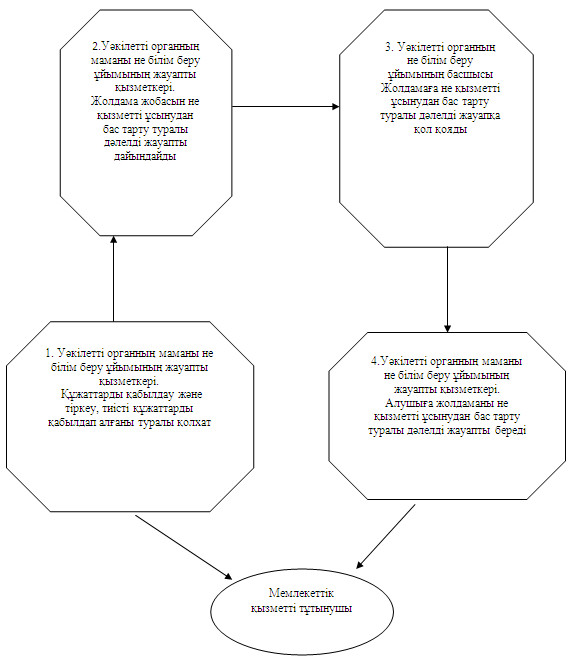 

Павлодар облысы Лебяжі ауданы  

әкімдігінің 2012 жылғы 28    

желтоқсандағы N 384/45 қаулысымен

бекітілді            

"Қорғаншылық және қамқоршылық жөнінде анықтама беру"

мемлекеттік қызмет регламенті 

1. Жалпы ережелер

      1. "Қорғаншылық және қамқоршылық жөнінде анықтама беру" мемлекеттік қызметі (бұдан әрі – мемлекеттік қызмет) "Лебяжі ауданының білім бөлімі" мемлекеттік мекемесі (бұдан әрі – уәкілетті орган) "Павлодар облысының халыққа қызмет көрсету орталығы" мемлекеттік мекемесінің Лебяжі филиалы арқылы (бұдан әрі – Орталық) Павлодар облысы, Лебяжі ауданы, Аққу селосы, Ташимов көшесі, 114 мекенжайы бойынша көрсетеді. Сондай-ақ мемлекеттік қызметті алушыда электрондық цифрлы қолтаңба (бұдан әрі – ЭЦҚ) болған жағдайда "Электрондық үкіметтің" www.e.gov.kz веб-порталы (бұдан әрі – портал) арқылы көрсетеді.

      Шалғайдағы елді мекендердің тұрғындарына мемлекеттік қызметтердің қолжетімділігін қамтамасыз ету мақсатында мемлекеттік қызметтерді Жылжымалы орталықтар арқылы көрсетуге жол беріледі.



      2. Көрсетілетін мемлекеттік қызметтің нысаны: ішінара автоматтандырылған.



      3. Мемлекеттік қызмет тегін көрсетіледі.



      4. Мемлекеттік қызмет жеке тұлғаларға көрсетіледі (бұдан әрі – мемлекеттік қызметті алушы).



      5. Мемлекеттік қызмет Қазақстан Республикасы Үкіметінің 2012 жылғы 31 тамыздағы N 1119 қаулысымен бекітілген "Қорғаншылық және қамқоршылық жөнінде анықтама беру" мемлекеттік қызмет стандарты (бұдан әрі – стандарт) негізінде көрсетіледі.



      6. Мемлекеттік қызмет көрсету мерзімі мемлекеттік қызмет алушы қажетті құжаттарды тапсырған сәттен бастап 5 жұмыс күнін құрайды.

      Жүгінген күні мемлекеттік қызметті алушыға қызмет көрсетудің рұқсат берiлген ең көп уақыты 20 минуттан аспайды.



      7. Көрсетiлетiн мемлекеттiк қызметтiң аяқталу нәтижесi болып стандартқа 3-қосымшаға сәйкес нысандағы қағаз тасымалдағышта қорғаншылық пен қамқоршылық жөнінде анықтама (бұдан әрі – анықтама) немесе электрондық құжат нысанындағы анықтама беру не қызмет көрсетуден бас тарту туралы дәлелдi жауап болып табылады. 

2. Мемлекеттік қызмет көрсетудің тәртібі

      8. Осы мемлекеттік қызметті алу үшін мемлекеттік қызмет алушыға стандарттың 11-тармағында көрсетілген құжаттарды тапсыру қажет.



      9. Құжаттарды қабылдаудан бас тарту негіздері стандарттың 16-тармағында көрсетілген.



      10. Мемлекеттік қызмет көрсету үшін құжаттарды қабылдау уәкілетті органның маманымен жүзеге асырылады. 

3. Мемлекеттік қызмет көрсету үдерісіндегі

әрекеттер (өзара қызметтер) тәртібін сипаттау

      11. Барлық қажетті құжаттар қабылданған кезде мемлекеттік қызметті алушыға тиісті құжаттарды қабылдағаны туралы қолхат беріледі.



      12. Мемлекеттік қызмет көрсету үдерісінде мынадай құрылымдық-функционалдық бірліктер (бұдан әрі – бірліктер) қатыстырылған:

      уәкілетті органның маманы;

      уәкілетті органның бастығы.



      13. Әрбір әкімшілік іс-әрекеттерді (рәсімдерді) орындаудың мерзімін көрсетумен әрбір бірлік бойынша әкімшілік іс-әрекеттердің (рәсімдердің) кезектілігі мен өзара іс-әрекеттердің мәтіндік кестелік сипаттамасы осы регламенттің 1-қосымшасында көрсетілген.



      14. Мемлекеттік қызметті көрсету үдерісіндегі әкімшілік іс-әрекеттердің логикалық кезектілігі және бірліктер арасындағы өзара байланысты көрсететін сызба осы регламенттің 2-қосымшасында көрсетілген. 

4. Мемлекеттік қызметті көрсететін

лауазымды адамдардың жауапкершілігі

      15. Уәкілетті органның лауазымды мамандарына мемлекеттік қызмет көрсету барысында олармен қабылданған шешімдер мен әрекеттер (әрекетсіздік) үшін Қазақстан Республикасының заңдарымен қарастырылған тәртіпте жауапкершілік жүктеледі.

"Қорғаншылық және қамқоршылық 

жөнінде анықтама беру"    

мемлекеттік қызмет регламентіне

1-қосымша          

1-Кесте. Құрылымдық-функционалдық бiрлiктерi

(ҚФБ) iс-әрекеттерiнiң сипаттамасы

"Қорғаншылық және қамқоршылық 

жөнінде анықтама беру"    

мемлекеттік қызмет регламентіне

2-қосымша          

Уәкілетті органға өтiнген жағдайда

мемлекеттiк қызметтi көрсету сызбанұсқасы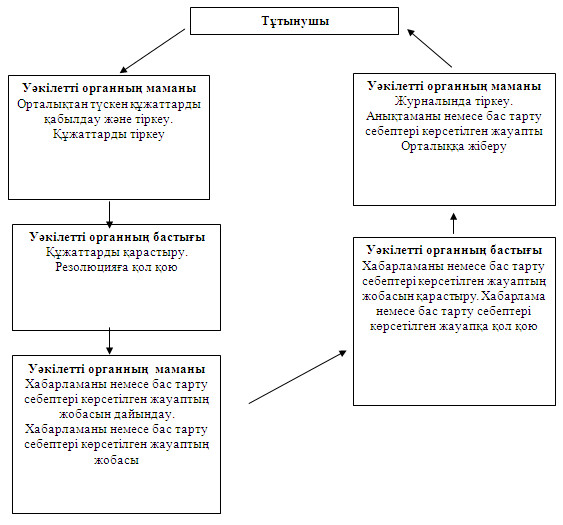 

Павлодар облысы Лебяжі ауданы  

әкімдігінің 2012 жылғы 28    

желтоқсандағы N 384/45 қаулысымен

бекітілді            

"Зейнетақы қорларына, банктерге кәмелетке толмағандардың

салымдарына иелік ету үшін, Қазақстан Республикасы Ішкі істер

министрлігі Жол полициясы комитетінің аумақтық бөлімшелеріне

кәмелетке толмаған балаларға мұраны ресімдеу үшін анықтамалар

беру" мемлекеттік қызмет регламенті 

1. Жалпы ережелер

      1. "Зейнетақы қорларына, банктерге кәмелетке толмағандардың салымдарына иелік ету үшін, Қазақстан Республикасы Ішкі істер  министрлігі Жол полициясы комитетінің аумақтық бөлімшелеріне кәмелетке толмаған балаларға мұраны ресімдеу үшін анықтамалар беру" мемлекеттік қызметі (бұдан әрі – мемлекеттік қызмет) "Лебяжі ауданының білім бөлімі" мемлекеттік мекемесі (бұдан әрі – уәкілетті орган) "Павлодар облысының халыққа қызмет көрсету орталығы" мемлекеттік мекемесінің Лебяжі филиалы арқылы (бұдан әрі – Орталық) Павлодар облысы, Лебяжі ауданы, Аққу селосы, Ташимов көшесі, 114 мекенжайы бойынша көрсетеді. Сондай-ақ мемлекеттік қызметті алушыда электрондық цифрлы қолтаңба (бұдан әрі – ЭЦҚ) болған жағдайда "Электрондық үкіметтің" www.e.gov.kz веб-порталы (бұдан әрі – портал) арқылы көрсетеді.

      Шалғайдағы елді мекендердің тұрғындарына мемлекеттік қызметтердің қолжетімділігін қамтамасыз ету мақсатында мемлекеттік қызметтерді Жылжымалы орталықтар арқылы көрсетуге жол беріледі.



      2. Көрсетілетін мемлекеттік қызметтің нысаны: ішінара автоматтандырылған.



      3. Мемлекеттік қызмет тегін көрсетіледі.



      4. Мемлекеттік қызмет жеке тұлғаларға көрсетіледі (бұдан әрі – мемлекеттік қызметті алушы).



      5. Мемлекеттік қызмет Қазақстан Республикасы Үкіметінің 2012 жылғы 31 тамыздағы N 1119 қаулысымен бекітілген "Зейнетақы қорларына, банктерге кәмелетке толмағандардың салымдарына иелік ету үшін, Қазақстан Республикасы Ішкі істер министрлігі Жол полициясы комитетінің аумақтық бөлімшелеріне кәмелетке толмаған балаларға мұраны ресімдеу үшін анықтамалар беру" мемлекеттік қызмет стандарты (бұдан әрі – стандарт) негізінде көрсетіледі.



      6. Мемлекеттік қызмет аптасына алты күн түскі үзіліссіз көрсетіледі, сағат 9.00-ден 18.30-ға дейін, демалыс күндері: сенбі, жексенбі.



      7. Мемлекеттiк қызмет көрсетудің аяқталу нысаны стандартқа 3 және 4-қосымшаларға сәйкес зейнетақы қорларына, банктерге кәмелетке толмағандардың салымдарына иелік ету, стандартқа 5-қосымшаға сәйкес Қазақстан Республикасы Ішкі істер министрлігі Жол полициясы комитетінің аумақтық бөлімшелеріне кәмелетке толмаған балаға тиесілі мүлікпен әрекетті жүзеге асыру үшін қағаз тасымалдағышта анықтамалар (бұдан әрі – анықтама) беру немесе қызмет көрсетуден бас тарту туралы дәлелді жауап болып табылады. 

2. Мемлекеттік қызмет көрсетудің тәртібі

      8. Мемлекеттік қызмет көрсетудің мерзімдері мемлекеттік қызметті алушы жүгінген сәттен бастап мемлекеттік қызмет көрсету мерзімдері бес жұмыс күнін (құжаттарды қабылдаған күн және берген күн мемлекеттiк қызмет көрсету мерзiмiне кiрмейдi) құрайды.

      Қажетті құжаттарды тапсырған кезде кезекте күтудің рұқсат берiлген ең көп уақыты 20 минуттан аспайды.

      Жүгінген күні мемлекеттік қызметті алушыға қызмет көрсетудің рұқсат берiлген ең көп уақыты 20 минуттан аспайды.

      Анықтаманы немесе бас тарту туралы дәлелді жауапты алған кезде кезек күтудің рұқсат берiлген ең көп уақыты 20 минуттан аспайды.



      9. Құжаттарды қабылдаудан бас тартуға негіздер стандарттың 16-тармағында аталған.



      10. Мемлекеттік қызмет көрсету үшін құжаттарды қабылдау уәкілетті органның маманымен жүзеге асырылады. 

3. Мемлекеттік қызмет көрсету үрдісіндегі

әрекеттер (өзара қызметтер) тәртібін сипаттау

      11. Мемлекеттік қызметті алу үшін алушы стандарттың 11-тармағында көрсетілген құжаттарды ұсынады.



      12. Барлық қажетті құжаттар қабылданған кезде мемлекеттік қызметті алушыға тиісті құжаттарды қабылдағаны туралы қолхат беріледі.



      13. Мемлекеттік қызмет көрсету үдерісінде мынадай құрылымдық-функционалдық бірліктер (бұдан әрі – бірліктер) қатыстырылған:

      уәкілетті органның маманы;

      уәкілетті органның бастығы.



      14. Әрбір әкімшілік іс-әрекеттерді (рәсімдерді) орындаудың мерзімін көрсетумен әрбір бірлік бойынша әкімшілік іс-әрекеттердің (рәсімдердің) кезектілігі мен өзара іс-әрекеттердің мәтіндік кестелік сипаттамасы осы регламенттің 1-қосымшасында көрсетілген.



      15. Мемлекеттік қызметті көрсету үдерісіндегі әкімшілік іс-әрекеттердің логикалық кезектілігі және бірліктер арасындағы өзара байланысты көрсететін сызба осы регламенттің 2-қосымшасында көрсетілген. 

4. Мемлекеттік қызметті көрсететін

лауазымды адамдардың жауапкершілігі

      16. Уәкілетті органның лауазымды мамандарына мемлекеттік қызмет көрсету барысында олармен қабылданған шешімдер мен әрекеттер (әрекетсіздік) үшін Қазақстан Республикасының заңдарымен қарастырылған тәртіпте жауапкершілік жүктеледі.

"Зейнетақы қорларына, банктерге  

кәмелетке толмағандардың салымдарына

иелік ету үшін, Қазақстан     

Республикасы Ішкі істер      

министрлігі Жол полициясы комитетінің

аумақтық бөлімшелеріне кәмелетке  

толмаған балаларға мұраны ресімдеу 

үшін анықтамалар беру"      

мемлекеттік қызмет регламентіне   

1-қосымша              

1-Кесте. Құрылымдық-функционалдық бiрлiктерi

iс-әрекеттерiнiң сипаттамасы

"Зейнетақы қорларына, банктерге  

кәмелетке толмағандардың салымдарына

иелік ету үшін, Қазақстан     

Республикасы Ішкі істер      

министрлігі Жол полициясы комитетінің

аумақтық бөлімшелеріне кәмелетке  

толмаған балаларға мұраны ресімдеу 

үшін анықтамалар беру"      

мемлекеттік қызмет регламентіне   

2-қосымша              

Уәкілетті органға өтiнген жағдайда

мемлекеттiк қызметтi көрсету сызбанұсқасы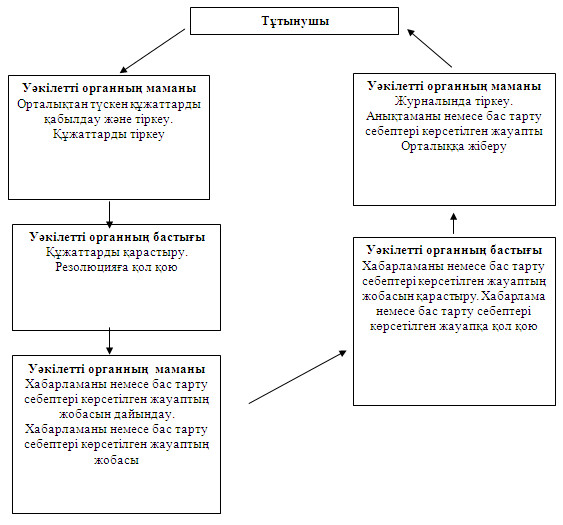 

Павлодар облысы Лебяжі ауданы  

әкімдігінің 2012 жылғы 28    

желтоқсандағы N 384/45 қаулысымен

бекітілді            

"Кәмелетке толмағандарға меншік құқығында тиесілі мүлікпен

мәмілелерді ресімдеу үшін қорғаншылық немесе қамқоршылық

жөніндегі функцияларды жүзеге асыратын органдардың

анықтамаларын беру" мемлекеттік қызмет регламенті 

1. Жалпы ережелер

      1. "Кәмелетке толмағандарға меншік құқығында тиесілі мүлікпен мәмілелерді ресімдеу үшін қорғаншылық немесе қамқоршылық жөніндегі функцияларды жүзеге асыратын органдардың анықтамаларын беру" мемлекеттік қызметі (бұдан әрі – мемлекеттік қызмет) "Лебяжі ауданының білім бөлімі" мемлекеттік мекемесімен (бұдан әрі – уәкілетті орган) "Павлодар облысының халыққа қызмет көрсету орталығы" мемлекеттік мекемесінің Лебяжі филиалы арқылы (бұдан әрі – Орталық) Павлодар облысы, Лебяжі ауданы, Аққу селосы, Ташимов көшесі, 114 мекенжайы бойынша көрсетіледі. Сондай-ақ мемлекеттік қызметті алушыда электрондық цифрлы қолтаңба (бұдан әрі – ЭЦҚ) болған жағдайда "Электрондық үкіметтің" www.e.gov.kz веб-порталы (бұдан әрі – портал) арқылы көрсетіледі.

      Шалғайдағы елді мекендердің тұрғындарына мемлекеттік қызметтердің қолжетімділігін қамтамасыз ету мақсатында мемлекеттік қызметтерді Жылжымалы орталықтар арқылы көрсетуге жол беріледі.



      2. Көрсетілетін мемлекеттік қызмет нысаны: ішінара автоматтандырылған.



      3. Мемлекеттік қызмет тегін көрсетіледі.



      4. Мемлекеттік қызмет жеке тұлғаларға көрсетіледі (бұдан әрі - мемлекеттік қызметті алушы).



      5. Мемлекеттік қызмет Қазақстан Республикасы Үкіметінің 2012 жылғы 31 тамыздағы N 1119 қаулысымен бекітілген "Кәмелетке толмағандарға меншік құқығында тиесілі мүлікпен мәмілелерді ресімдеу үшін қорғаншылық немесе қамқоршылық жөніндегі функцияларды жүзеге асыратын органдардың анықтамаларын беру" стандарты (бұдан әрі – стандарт) негізінде көрсетіледі.



      6. Мемлекеттік қызмет аптасына алты күн түскі үзіліссіз сағат 9.00-ден 19.00-ге дейін көрсетіледі, демалыс күндері: сенбі, жексенбі.



      7. Көрсетілетін мемлекеттік қызметті аяқталу нәтижесі:

      1) орталықта – нотариалды кеңсеге тұрғын үйдің меншік иелері болып табылатындардың жылжымайтын мүліктен айыру бойынша мәмілелерді ресімдеуге не банктерге кәмелетке толмағанға тиесілі тұрғын үй кепілдігімен несие алу үшін қорғаншылық пен қамқоршылық бойынша функцияларды жүзеге асыратын opгандардың анықтамаларын (бұдан әрі – анықтама) қағаз жеткізгіште беру;

      2) порталда – уәкілетті органның уәкілетті тұлғасының ЭЦҚ қойылған электрондық құжат нысанындағы анықтама беру немесе электрондық құжат нысанындағы мемлекеттік қызметті ұсынудан бас тарту туралы дәлелді жауап. 

2. Мемлекеттік қызмет көрсету реттілігіне қойылатын талаптар

      8. Мемлекеттік қызмет көрсетудің мерзімдері мемлекеттік қызметті алушы жүгінген сәттен бастап мемлекеттік қызмет көрсету мерзімдері 5 жұмыс күнін (құжаттарды қабылдаған күн мен берген күн мемлекеттік қызметті көрсету мерзіміне кірмейді) құрайды;

      қажетті құжаттарды тапсырған кезде кезек күтудің рұқсат берілген ең көп уақыты – 20 минуттан аспайды;

      жүгінген күні мемлекеттік қызметті алушыға қызмет көрсетудің рұқсат етілген ең көп уақыты 20 минуттан аспайды;

      анықтаманы немесе бас тарту туралы дәлелді жауапты алған кезде кезек күтудің рұқсат етілген ең көп уақыты 20 минуттан аспайды.



      9. Құжаттарды қабылдаудан бас тарту негіздері стандарттың 16-тармағында көрсетілген.



      10. Мемлекеттік қызмет көрсету үшін құжаттарды қабылдау уәкілетті органға жүгінген кезде уәкілетті органның маманымен жүзеге асырылады. 

3. Мемлекеттік қызмет көрсету үдерісіндегі

әрекет (өзара әрекеттілік) реттілігінің сипаттамасы

      11. Мемлекеттік қызметті алу үшін алушы стандарттың 11-тармағында көрсетілген құжаттарды ұсынады.



      12. Мемлекеттік қызмет көрсету үдерісіне келесі құрылымдық-функционалдық бірліктер (бұдан әрі – бірліктер) қатыса алады:

      уәкілетті органның маманы;

      уәкілетті органның бастығы.



      13. Осы регламенттің 1–қосымшасында әрбір іс-әрекеттің орындалу мерзімін көрсете отырып, әрбір бірлік әкімшілік іс-әрекеттердің (үдерістердің) өзара әрекеттестігі мен реттілігінің мәтіндік кестелік сипаттамасы келтірілген.



      14. Осы регламенттің 2-қосымшасында бірліктер мен мемлекеттік қызмет көрсету үдерісінде әкімшілік әрекеттердің логикалық реттілігінің арасындағы өзара байланысты бейнелейтін сызба келтірілген. 

4. Мемлекеттік қызмет көрсететін

лауазымды тұлғалардың жауапкершілігі

      15. Уәкілетті органның лауазымды мамандарына мемлекеттік қызмет көрсету барысында олармен қабылданған шешімдер мен әрекеттер (әрекетсіздік) үшін Қазақстан Республикасының заңдарымен қарастырылған тәртіпте жауапкершілік жүктеледі.

"Кәмелетке толмағандарға меншік   

құқығында тиесілі мүлікпен мәмілелерді

ресімдеу үшін қорғаншылық немесе   

қамқоршылық жөніндегі функцияларды 

жүзеге асыратын органдардың     

анықтамаларын беру"        

мемлекеттік қызмет регламентіне   

1-қосымша               

1-Кесте. Құрылымдық-функционалдық бiрлiктерi

iс-әрекеттерiнiң сипаттамасы

"Кәмелетке толмағандарға меншік   

құқығында тиесілі мүлікпен мәмілелерді

ресімдеу үшін қорғаншылық немесе   

қамқоршылық жөніндегі функцияларды 

жүзеге асыратын органдардың     

анықтамаларын беру"        

мемлекеттік қызмет регламентіне   

2-қосымша               

Мемлекеттiк қызметтi көрсету сызбанұсқасы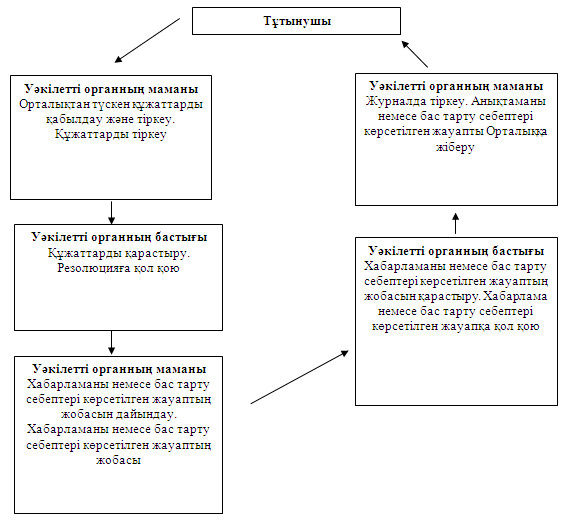 

Павлодар облысы Лебяжі ауданы  

әкімдігінің 2012 жылғы 28    

желтоқсандағы N 384/45 қаулысымен

бекітілді            

"Негізгі орта, жалпы орта білім беру ұйымдарында

экстернат нысанында оқытуға рұқсат беру"

мемлекеттік қызмет регламенті 

1. Жалпы ереже

      1. "Негізгі орта, жалпы орта білім беру ұйымдарында экстернат нысанында оқытуға рұқсат беру" мемлекеттік қызметі (бұдан әрі – мемлекеттік қызмет) осы регламентке 1-қосымшаға сәйкес Лебяжі ауданының орта білім беретін ұйымдарымен (бұдан әрі – білім беру ұйымы) және "Лебяжі ауданының білім бөлімі" мемлекеттік мекемесімен Павлодар облысы, Лебяжі ауданы, Аққу ауылы, Баймолдин көшесі, 13 мекенжайы бойынша (бұдан әрі – уәкілетті орган) көрсетіледі.



      2. Көрсетілетін мемлекеттік қызметтің нысаны: автоматтандырылмаған.



      3. Мемлекеттік қызмет тегін көрсетіледі.



      4. Мемлекеттік қызмет Қазақстан Республикасы Үкіметінің 2012 жылғы 31 тамыздағы N 1119 қаулысымен бекітілген "Негізгі орта, жалпы орта білім беру ұйымдарында экстернат нысанында оқытуға рұқсат беру" мемлекеттік қызмет стандарты (бұдан әрі – стандарт) негізінде көрсетіледі.



      5. Мемлекеттік қызмет жеке тұлғаларға көрсетіледі (бұдан әрі – мемлекеттік қызметті алушы).



      6. Мемлекеттік қызмет білім беру ұйымымен демалыс және мереке күндерін қоспағанда сағат 13.00-ден 14.30-ға дейінгі үзіліспен сағат 9.00-ден 18.30-ға дейін көрсетіледі.

      Алдын ала жазылу және қызметті жедел ресімдеу қарастырылмаған.



      7. Мемлекеттік қызметтің аяқталу нысаны экстернат нысанында оқуға рұқсат беру туралы анықтама немесе қызметті ұсынудан бас тарту туралы дәлелді жауап болып табылады. 

2. Мемлекеттік қызмет көрсетудің тәртібі

      8. Мемлекеттік қызметті көрсету мерзімдері мемлекеттік қызметті алушы қажетті құжаттарды тапсырған сәттен бастап 15 (он бес) жұмыс күнін құрайды.



      9. Мемлекеттік қызметті ұсынудан бас тартуға негіздер стандарттың 16-тармағында көрсетілген.



      10. Мемлекеттік қызметті көрсету үшін құжаттарды қабылдау білім беру ұйымының бір жауапты қызметкерімен жүзеге асырылады. 

3. Мемлекеттік қызмет көрсету үдерісіндегі

әрекет (өзара әрекеттілік) тәртібін сипаттау

      11. Мемлекеттік қызметті алу үшін мемлекеттік қызметті алушы білім беру ұйымына стандарттың 11-тармағында көрсетілген құжаттарды ұсынады.



      12. Барлық қажетті құжаттарды тапсырған кезде мемлекеттік қызметті алушыға алатын күні белгіленген тізімдеме беріледі.



      13. Мемлекеттік қызмет көрсету үдерісінде мынадай құрылымдық-функционалды бірліктер (бұдан әрі – бірліктер) қатыстырылған:

      білім беру ұйымының жауапты қызметкері;

      білім беру ұйымының басшысы.



      14. Осы регламентке 2-қосымшаға сәйкес әрбір іс-әрекеттің орындалу мерзімін көрсете отырып, әрбір бірлік әкімшілік іс-әрекеттердің (үрдерістердің) өзара әрекеттестігі мен реттілігінің мәтіндік кестелік сипаттамасы келтірілген.



      15. Осы регламентке 3-қосымшаға сәйкес бірліктер мен мемлекеттік қызмет көрсету үдерісінде әкімшілік әрекеттердің логикалық реттілігінің арасындағы өзара байланысты бейнелейтін сызба келтірілген. 

4. Мемлекеттік қызметті көрсететін

лауазымды адамдардың жауапкершілігі

      16. Білім беру ұйымының лауазымды адамдарына мемлекеттік қызмет көрсету барысында олармен қабылданған шешімдер мен әрекеттер (әрекетсіздік) үшін Қазақстан Республикасының заңдарымен қарастырылған тәртіпте жауапкершілік жүктеледі.

"Негізгі орта, жалпы орта білім

беру ұйымдарында экстернат  

нысанында оқытуға рұқсат   

беру" мемлекеттік     

қызметінің регламентіне    

1-қосымша          

Лебяжі ауданының білім ұйымдарының тізімі

"Негізгі орта, жалпы орта білім

беру ұйымдарында экстернат  

нысанында оқытуға рұқсат   

беру" мемлекеттік     

қызметінің регламентіне    

2-қосымша          

Құрылымдық-функционалды бірлектер іс-әрекетінің сипаттамасы

"Негізгі орта, жалпы орта білім

беру ұйымдарында экстернат  

нысанында оқытуға рұқсат   

беру" мемлекеттік     

қызметінің регламентіне    

3-қосымша          

Мемлекеттік қызметтің көрсету үрдісінің сызбасы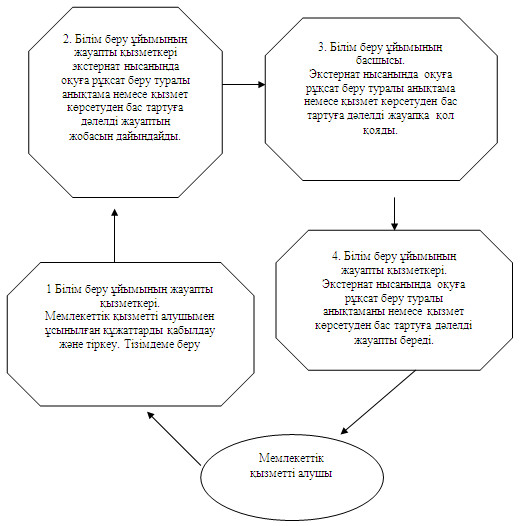 

Павлодар облысы Лебяжі ауданы  

әкімдігінің 2012 жылғы 28    

желтоқсандағы N 384/45 қаулысымен

бекітілді            

"Шалғайдағы ауылдық елді мекендерде тұратын балаларды жалпы

білім беру ұйымдарына және үйлеріне кері тегін тасымалдауды

ұсыну үшін құжаттар қабылдау" мемлекеттік қызмет регламенті 

1. Жалпы ережелер

      1. "Шалғайдағы ауылдық елді мекендерде тұратын балаларды жалпы білім беру ұйымдарына және үйлеріне кері тегін тасымалдауды ұсыну үшін құжаттар қабылдау" мемлекеттік қызметі (бұдан әрі – мемлекеттік қызмет) осы регламентке 1-қосымшаға сәйкес Лебяжі ауданының ауылдық округі әкімі аппаратымен (бұдан әрі – уәкілетті орган) көрсетіледі.



      2. Көрсетілетін мемлекеттік қызмет нысаны: автоматтандырылмаған.



      3. Мемлекеттік қызмет тегін көрсетіледі.



      4. Мемлекеттік қызмет жеке тұлғаларға көрсетіледі (бұдан әрі – мемлекеттік қызметті алушы).



      5. Мемлекеттік қызмет Қазақстан Республикасы Үкіметінің 2012 жылғы 31 тамыздағы N 1119 қаулысымен бекітілген "Шалғайдағы ауылдық елді мекендерде тұратын балаларды жалпы білім беру ұйымдарына және үйлеріне кері тегін тасымалдауды ұсыну үшін құжаттар қабылдау" мемлекеттік қызмет стандарты (бұдан әрі – стандарт) негізінде көрсетіледі.



      6. Мемлекеттік қызмет оқу жылы бойы көрсетіледі:

      1) жұмыс күндері белгіленген жұмыс кестесіне сәйкес демалыс және мереке күндерін қоспағанда, түскі үзіліспен сағат 9.00-ден 18.30-ға дейін;

      2) қабылдау алдын ала жазылусыз және жеделдетіп қызмет көрсетусіз кезек күту тәртібімен жүзеге асырылады.



      7. Көрсетілетін мемлекеттік қызметті аяқтау нәтижесі стандартқа  2-қосымшаға сәйкес білім алушылар мен тәрбиеленушілерді жалпы білім беретін білім беру ұйымдарына және үйлеріне тегін тасымалдауды қамтамасыз ету туралы анықтама немесе қызмет көрсетуді ұсынудан бас тарту туралы дәлелді жауап болып табылады. 

2. Мемлекеттік қызмет көрсетудің тәртібі

      8. Мемлекеттік қызмет көрсетудің мерзімі мемлекеттік қызметті алу үшін жүгіну 5 жұмыс күнін құрайды;

      өтініш беруші жүгінген күні сол жерде көрсетілетін мемлекеттік қызметті алуға дейін күтудің рұқсат берілген ең көп уақыты (тіркеу кезінде) – 30 минуттан аспайды;

      өтініш беруші жүгінген күні сол жерде көрсетілетін мемлекеттік қызмет алушыға қызмет көрсетудің рұқсат берілген ең көп уақыты уақыты 30 минуттан аспайды.



      9. Мемлекеттік қызметті алушының стандарттың 11-тармағында көрсетілген құжаттарды толық тапсырмауы мемлекеттік қызметті ұсынудан бас тартуға бас тартуға негіз болады.



      10. Мемлекеттік қызметті көрсету үшін құжаттарды қабылдау уәкілетті органның бір маманымен жүзеге асырылады. 

3. Мемлекеттік қызмет көрсету үрдісіндегі

әрекеттер (өзара әрекеттер) тәртібін сипаттау

      11. Мемлекеттік қызметті алу үшін мемлекеттік қызметті алушы стандарттың 11-тармағында көрсетілген құжаттарды ұсынады.



      12. Мемлекеттік қызметті алу үшін барлық қажетті құжаттарды тапсыру кезінде мемлекеттік қызметті алушыға қажетті құжаттарды қабылдап алғаны жөнінде қолхат беріледі.



      13. Мемлекеттік қызмет көрсету үдерісінде мынадай құрылымдық-функционалды бірліктер (бұдан әрі – бірліктер) қатыстырылған:

      1) уәкілетті органның маманы;

      2) ауылдық округтің әкімі.



      14. Әрбір әкімшілік іс-әрекеттерді (рәсімдерді) орындаудың мерзімін көрсетумен әрбір бірлік бойынша әкімшілік іс-әрекеттердің (рәсімдердің) кезектілігі мен өзара іс-әрекеттердің мәтіндік кестелік сипаттамасы осы регламентке 2-қосымшада көрсетілген.



      15. Мемлекеттік қызметті көрсету үдерісіндегі әкімшілік іс-әрекеттердің логикалық кезектілігі және бірліктер арасындағы өзара байланысты көрсететін кесте осы регламентке 3-қосымшада көрсетілген. 

4. Мемлекеттік қызметті көрсететін

лауазымды адамдардың жауапкершілігі

      16. Уәкілетті органның лауазымды тұлғаларына мемлекеттік қызмет көрсету барысында олармен қабылданған шешімдер мен әрекеттер (әрекетсіздік) үшін Қазақстан Республикасының заңдарымен қарастырылған тәртіпте жауапкершілік жүктеледі.

"Шалғайдағы ауылдық елді мекендерде

тұратын балаларды жалпы білім беру

ұйымдарына және үйлеріне кері тегін

тасымалдауды ұсыну үшін құжаттар 

қабылдау" мемлекеттік      

қызмет регламентіне        

1-қосымша            

Лебяжі ауданы ауылдық округі әкімі аппараттарының тізімі

"Шалғайдағы ауылдық елді мекендерде

тұратын балаларды жалпы білім беру

ұйымдарына және үйлеріне кері тегін

тасымалдауды ұсыну үшін құжаттар 

қабылдау" мемлекеттік      

қызмет регламентіне        

2-қосымша            

Құрылымдық-функционалды бірлектер іс-әрекетінің сипаттамасы

"Шалғайдағы ауылдық елді мекендерде

тұратын балаларды жалпы білім беру

ұйымдарына және үйлеріне кері тегін

тасымалдауды ұсыну үшін құжаттар 

қабылдау" мемлекеттік      

қызмет регламентіне        

3-қосымша            

Мемлекеттік қызмет көрсету үрдісінің сызбасы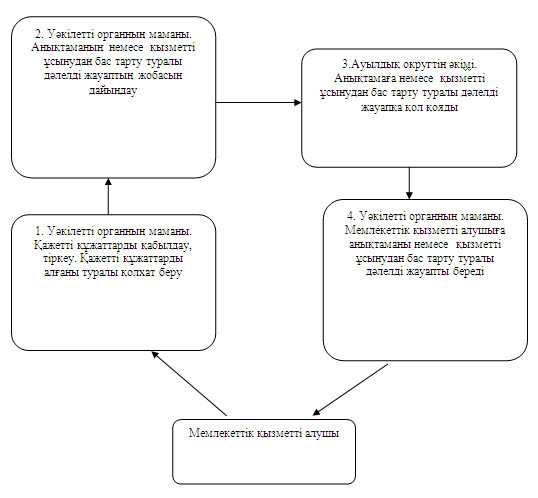 
					© 2012. Қазақстан Республикасы Әділет министрлігінің «Қазақстан Республикасының Заңнама және құқықтық ақпарат институты» ШЖҚ РМК
				р/с N
Селолық округтің атауы
Селолық округ әкімінің орналасқан мекен-жайы
1."Лебяжі ауданының Баймолдин ауылдық округі әкімінің аппараты" мемлекеттік мекемесіВосточный ауылы2."Лебяжі ауданының Жамбыл селолық округі әкімінің аппараты" мемлекеттік мекемесіЖамбыл ауылы3."Лебяжі ауданының Қазы селолық округі әкімінің аппараты" мемлекеттік мекемесіҚазы ауылы4."Лебяжі ауданының Қызылағаш селолық округі әкімінің аппараты" мемлекеттік мекемесіБесқарғай ауылы5."Лебяжі ауданының Қызыләскер ауылдық округі әкімінің аппараты" мемлекеттік мекемесіЧерное ауылы6."Лебяжі ауданының Лебяжі селолық округі әкімінің аппараты" мемлекеттік мекемесіАққу ауылы7."Лебяжі ауданының Майқарағай селолық округі әкімінің аппараты" мемлекеттік мекемесіМайқарағай ауылы8."Лебяжі ауданының Малыбай селолық округі әкімінің аппараты" мемлекеттік мекемесіМалыбай ауылы9."Лебяжі ауданының Шақа селолық округі әкімінің аппараты" мемлекеттік мекемесіШақа ауылы10."Лебяжі ауданының Шарбақты селолық округі әкімінің аппараты" мемлекеттік мекемесіШарбақты ауылы11."Лебяжі ауданының Ямышев селолық округі әкімінің аппараты" мемлекеттік мекемесіЯмышев ауылыN
Негізгі процесс әрекеті (барысы, жұмыс ағыны)
1.Іс-әрекеттің N (барысы, жұмыс ағыны)12345Бірлік атауыУәкілетті органның маманыУәкілетті органның басшысы немесе әкімУәкілетті органның маманыУәкілетті органның басшысы немесе әкімУәкілетті органның маманы2.Іс-әрекеттің (үдеріс, рәсім, операциялар) атауы және оларды сипаттауТұтынушы стандарттың 11-тармағында   көрсетілген ұсынған құжаттарды қабылдау және тіркеуТұтынушы ұсынған құжаттарды қарастыруЖолдаманы немесе хабарламаны не көрсетілетін қызметтен бас тарту туралы дәлелді жауапты дайындауЖолдаманы немесе хабарламаны не көрсетілетін қызметтен бас тарту туралы дәлелді жауапты қарастыруЖолдаманы немесе хабарламаны не көрсетілетін қызметтен бас тарту туралы дәлелді жауапты беру3.Аяқтау нысаны  (мәліметтер, құжат, ұйымдастыру-өкімдік шешім)Құжаттарды тіркеуАнықтаманы немесе бас тарту туралы дәлелді жауапты дайындауға түскен құжаттарды ұсынуЖолдаманың немесе хабарламаның не көрсетілетін қызметтен бас тарту туралы дәлелді жауаптың жобасыҚұжатқа қол қоюЖолдама немесе хабарлама не көрсетілетін қызметтен бас тарту туралы дәлелді жауап4.Орындау мерзімі30 минуттан аспайды1 жұмыс күні1 жұмыс күні1 жұмыс күні30 минуттан аспайды5.Келесі іс-әрекеттің нөмірі2 баған3 баған4 баған5 бағанНегізгі үдерістің іс-әрекеті (жұмыстың барысы, ағымы)
1.іс-әрекеттің (жұмыстың барысы, ағымы) N12345672.Бірліктер атауыУәкілетті органның маманыҚамқоршылық және қорғаншылық жөніндегі кеңесУәкілетті органның маманыАудан әкімдігіУәкілетті органның маманыУәкілетті органның бастығыУәкілетті органның маманы3.Іс-әрекеттің (үдерістің, операция рәсімдерінің) аталуы және оның сипаттамасыМемлекеттік қызметті алушымен ұсынылған құжаттарды қабылдайды және тіркейдіБаланы тәрбиелеуге үміткер адамның тұрғын үй-тұрмыстық жағдайын тексеру жүргізеді, қорғаншылықты (қамқоршылықты) белгілеу қажеттілігі туралы не қорғаншылықты (қамқоршылықты) белгілеуден бас тарту туралы қорытынды шығарадыАудан әкімдігінің қорғаншылықты (қамқоршылықты) белгілеу қажеттілігі туралы не қорғаншылықты (қамқоршылықты) белгілеуден бас тарту туралы қаулысының жобасын әзірлейді және келіседіҚорғаншылықты (қамқоршылықты) белгілеу қажеттілігі туралы не қорғаншылықты (қамқоршылықты) белгілеуден бас тарту туралы  қаулы қабылдайдыҚорғаншылықты (қамқоршылықты) белгілеу қажеттілігі туралы не қорғаншылықты (қамқоршылықты) белгілеуден бас тарту туралы анықтама жобасын дайындайдыҚорғаншылықты (қамқоршылықты) белгілеу қажеттілігі туралы не қорғаншылықты (қамқоршылықты) белгілеуден бас тарту туралы анықтама ға қол қоядыҚорғаншылықты (қамқоршылықты) белгілеу қажеттілігі туралы не қорғаншылықты (қамқоршылықты) белгілеуден бас тарту туралы анықтаманы алушыға береді4.Аяқтау түрі (деректер, құжат, ұйымдастыру-реттеу шешімі)Қажетті құжаттарды алғаны туралы қолхатҚорғаншылықты (қамқоршылықты) белгілеу қажеттілігі туралы не қорғаншылықты (қамқоршылықты) белгілеуден бас тарту туралы қорытындыҚорғаншылықты (қамқоршылықты) белгілеу қажеттілігі туралы не қорғаншылықты (қамқоршылықты) белгілеуден бас тарту туралы қаулының жобасыҚорғаншылықты (қамқоршылықты) белгілеу қажеттілігі туралы не қорғаншылықты (қамқоршылықты) белгілеуден бас тарту туралы қаулыҚорғаншылықты (қамқоршылықты) белгілеу қажеттілігі туралы не қорғаншылықты (қамқоршылықты) белгілеуден бас тарту туралы анықтаманың жобасыҚорғаншылықты (қамқоршылықты) белгілеу қажеттілігі туралы не қорғаншылықты (қамқоршылықты) белгілеуден бас тарту туралы анықтамаҚорғаншылықты (қамқоршылықты) белгілеу қажеттілігі туралы не қорғаншылықты (қамқоршылықты) белгілеуден бас тарту туралы анықтама5.Орындалу мерзімі20 минуттан аспайды14 күнтізбелік күн7 күнтізбелік күн7 күнтізбелік күн1 күнтізбелік күн1 күнтізбелік күн20 минуттан аспайды6.Келесі іс-әрекеттің N234567N п\п
Білім беру ұйымының атауы
Мектептің мекенжайы
1."Бесқарағай жалпы орта білім беретін мектеп" ММПавлодар облысы, Лебяжі ауданы, Бесқарағай ауылы2."Малыбай жалпы орта білім беретін мектеп" ММПавлодар облысы, Лебяжі ауданы, Малыбай ауылы3."Жамбыл жалпы орта білім беретін мектеп" ММПавлодар облысы, Лебяжі ауданы, Жамбыл ауылы4."Қазы жалпы орта білім беретін мектеп" ММПавлодар облысы, Лебяжі ауданы, Қазы ауылы5."Лебяжі жалпы орта білім беретін мектеп" ММПавлодар облысы, Лебяжі ауданы, Аққу ауылы6."Майқарағай жалпы орта білім беретін мектеп" ММПавлодар облысы, Лебяжі ауданы, Майқарағай ауылы7."Шақа жалпы орта білім беретін мектеп" ММПавлодар облысы, Лебяжі ауданы, Шақа ауылы8."Абай атындағы жалпы орта білім беретін мектеп" ММПавлодар облысы, Лебяжі ауданы, Шабар ауылы9."Баймолдин атындағы жалпы орта білім беретін мектеп" ММПавлодар облысы, Лебяжі ауданы, Баймолдин ауылы10."Сатыбалдин атындағы жалпы орта білім беретін мектеп" ММПавлодар облысы, Лебяжі ауданы, Қызылқоғам ауылы11."Потанин жалпы орта білім беретін мектеп" ММПавлодар облысы, Лебяжі ауданы, Черное ауылы12."Уахатов атындағы жалпы орта білім беретін мектеп" ММПавлодар облысы, Лебяжі ауданы, Мерғалым ауылы13."Тілектес жалпы орта білім беретін мектеп" ММПавлодар облысы, Лебяжі ауданы, с. Тілектес ауылы14."Шарбақты жалпы орта білім беретін мектеп" ММПавлодар облысы, Лебяжі ауданы, Шарбақты ауылы15."Ямышев жалпы орта білім беретін мектеп" ММПавлодар облысы, Лебяжі ауданы, Ямышев ауылы16."Зор-Октябрь жалпы негізгі білім беретін мектеп" ММПавлодар облысы, Лебяжі ауданы, Төсағаш ауылы17."Тақыр жалпы негізгі білім беретін мектеп" ММПавлодар облысы, Лебяжі ауданы, Тақыр ауылы18."Ленин жалпы негізгі білім беретін мектеп" ММПавлодар облысы, Лебяжі ауданы, Әйтей ауылы19."Амангелді жалпы негізгі білім беретін мектеп" ММПавлодар облысы, Лебяжі ауданы, Шоқтал ауылы20."Жабағылы жалпы негізгі білім беретін мектеп" ММПавлодар облысы, Лебяжі ауданы, Жабағылы ауылы21."Жаңатаң жалпы негізгі білім беретін мектеп" ММПавлодар облысы, Лебяжі ауданы, Жаңатаң ауылы22."Қазантай жалпы негізгі білім беретін мектеп" ММПавлодар облысы, Лебяжі ауданы, Қазантай ауылыНегізгі үдерістің іс-әрекеті

(жұмыстың барысы, ағымы)
N п/піс-әрекеттің (жұмыстың барысы, ағымы) N12341.Бірліктер атауыБілім беру ұйымының жауапты қызметкеріБілім беру ұйымының жауапты қызметкеріБілім беру ұйымының басшысыБілім беру ұйымының жауапты қызметкері2.Іс-әрекеттің (үдерістің, рәсімдердің операцияларының) аталуы және оның сипаттамасыМемлекеттік қызметті алушымен ұсынылған құжаттарды қабылдау және тіркеу. Барлық құжаттарды қабылдап алғаны туралы қолхат беруБілім туралы құжаттың телнұсқасын немесе мемлекеттiк қызмет көрсетуден бас тарту туралы дәлелдi жауап дайындайдыБілім туралы құжаттың телнұсқасына немесе мемлекеттiк қызмет көрсетуден бас тарту туралы дәлелдi жауапқа қол қоядыАлушыға білім туралы құжаттың телнұсқасын немесе мемлекеттiк қызмет көрсетуден бас тарту туралы дәлелдi жауапты береді3.Аяқтау түрі (деректер, құжат, ұйымдастыру-реттеу шешімі)Барлық құжаттарды алғаны туралы қолхатБілім туралы құжаттың телнұсқасы немесе мемлекеттiк қызмет көрсетуден бас тарту туралы дәлелдi жауапБілім туралы құжаттың телнұсқасы немесе мемлекеттiк қызмет көрсетуден бас тарту туралы дәлелдi жауапБілім туралы құжаттың телнұсқасы немесе мемлекеттiк қызмет көрсетуден бас тарту туралы дәлелдi жауап4.Орындалу мерзімі20 минуттан аспайды7 күнтізбелік күн1 күнтізбелік күн20 минуттан аспайды5.Келесі іс-әрекеттің нөмірі234N п\п
Білім беру ұйымының атауы
Мектептің мекенжайы
1."Бесқарағай жалпы орта білім беретін мектеп" ММПавлодар облысы, Лебяжі ауданы, Бесқарағай ауылы2."Малыбай жалпы орта білім беретін мектеп" ММПавлодар облысы, Лебяжі ауданы, Малыбай ауылы3."Жамбыл жалпы орта білім беретін мектеп" ММПавлодар облысы, Лебяжі ауданы, Жамбыл ауылы4."Қазы жалпы орта білім беретін мектеп" ММПавлодар облысы, Лебяжі ауданы, Қазы ауылы5."Лебяжі жалпы орта білім беретін мектеп" ММПавлодар облысы, Лебяжі ауданы, Аққу ауылы6."Майқарағай жалпы орта білім беретін мектеп" ММПавлодар облысы, Лебяжі ауданы, Майқарағай ауылы7."Шақа жалпы орта білім беретін мектеп" ММПавлодар облысы, Лебяжі ауданы, Шақа ауылы8."Абай атындағы жалпы орта білім беретін мектеп" ММПавлодар облысы, Лебяжі ауданы, Шабар ауылы9."Баймолдин атындағы жалпы орта білім беретін мектеп" ММПавлодар облысы, Лебяжі ауданы, Баймолдин ауылы10."Сатыбалдин атындағы жалпы орта білім беретін мектеп" ММПавлодар облысы, Лебяжі ауданы, Қызылқоғам ауылы11."Потанин жалпы орта білім беретін мектеп" ММПавлодар облысы, Лебяжі ауданы, Черное ауылы12."Уахатов атындағы жалпы орта білім беретін мектеп" ММПавлодар облысы, Лебяжі ауданы, Мерғалым ауылы13."Тілектес жалпы орта білім беретін мектеп" ММПавлодар облысы, Лебяжі ауданы, с. Тілектес ауылы14."Шарбақты жалпы орта білім беретін мектеп" ММПавлодар облысы, Лебяжі ауданы, Шарбақты ауылы15."Ямышев жалпы орта білім беретін мектеп" ММПавлодар облысы, Лебяжі ауданы, Ямышев ауылы16."Зор-Октябрь жалпы негізгі білім беретін мектеп" ММПавлодар облысы, Лебяжі ауданы, Төсағаш ауылы17."Тақыр жалпы негізгі білім беретін мектеп" ММПавлодар облысы, Лебяжі ауданы, Тақыр ауылы18."Ленин жалпы негізгі білім беретін мектеп" ММПавлодар облысы, Лебяжі ауданы, Әйтей ауылы19."Амангелді жалпы негізгі білім беретін мектеп" ММПавлодар облысы, Лебяжі ауданы, Шоқтал ауылы20."Жабағылы жалпы негізгі білім беретін мектеп" ММПавлодар облысы, Лебяжі ауданы, Жабағылы ауылы21."Жаңатаң жалпы негізгі білім беретін мектеп" ММПавлодар облысы, Лебяжі ауданы, Жаңатаң ауылы22."Қазантай жалпы негізгі білім беретін мектеп" ММПавлодар облысы, Лебяжі ауданы, Қазантай ауылы23."Шәмші жалпы бастауыш білім беретін мектеп" ММПавлодар облысы, Лебяжі ауданы, Шәмші ауылыНегізгі үдерістің іс-әрекеті

(жұмыстың барысы, ағымы)
N п/пІс-әрекеттің (жұмыстың барысы, ағымы) N1231.Бірліктердің атауыБілім беру ұйымының жауапты қызметкеріБілім беру ұйымының жауапты қызметкеріБілім беру ұйымының басшысы2.Іс-әрекеттің (үдерістің, операция процедураларының) аталуы және оның сипаттамасыМемлекеттік қызметті алушымен ұсынылған құжаттарды қабылдайды және тіркейді, қажетті құжаттарды алғаны туралы қолхат бередіБілім беру ұйымына қабылдау туралы бұйрықтың немесе қызмет ұсынудан бас тарту туралы дәлелді жауаптың жобасын дайындайдыБілім беру ұйымына қабылдау туралы бұйрыққа немесе қызметті ұсынудан бас тарту туралы дәлелді жауапқа қол қояды3.Аяқтау түрі (деректер, құжат, ұйымдастыру-реттеу шешімі)Қажетті құжаттарды алғаны туралы қолхатБілім беру ұйымына қабылдау туралы бұйрықтың немесе қызмет ұсынудан бас тарту туралы дәлелді жауаптың жобасыБілім беру ұйымына қабылдау туралы бұйрық немесе қызметті ұсынудан бас тарту туралы дәлелді жауап4.Орындалу мерзімі30 минуттан аспайды4 сағат2 сағат3 айдан аспайды3 айдан аспайды5.Келесі іс-әрекеттің N234N п\п
Білім беру ұйымының атауы
Мектептің мекенжайы
1."Бесқарағай жалпы орта білім беретін мектеп" ММПавлодар облысы, Лебяжі ауданы, Бесқарағай ауылы2."Малыбай жалпы орта білім беретін мектеп" ММПавлодар облысы, Лебяжі ауданы, Малыбай ауылы3."Жамбыл жалпы орта білім беретін мектеп" ММПавлодар облысы, Лебяжі ауданы, Жамбыл ауылы4."Қазы жалпы орта білім беретін мектеп" ММПавлодар облысы, Лебяжі ауданы, Қазы ауылы5."Лебяжі жалпы орта білім беретін мектеп" ММПавлодар облысы, Лебяжі ауданы, Аққу ауылы6."Майқарағай жалпы орта білім беретін мектеп" ММПавлодар облысы, Лебяжі ауданы, Майқарағай ауылы7."Шақа жалпы орта білім беретін мектеп" ММПавлодар облысы, Лебяжі ауданы, Шақа ауылы8."Абай атындағы жалпы орта білім беретін мектеп" ММПавлодар облысы, Лебяжі ауданы, Шабар ауылы9."Баймолдин атындағы жалпы орта білім беретін мектеп" ММПавлодар облысы, Лебяжі ауданы, Баймолдин ауылы10."Сатыбалдин атындағы жалпы орта білім беретін мектеп" ММПавлодар облысы, Лебяжі ауданы, Қызылқоғам ауылы11."Потанин жалпы орта білім беретін мектеп" ММПавлодар облысы, Лебяжі ауданы, Черное ауылы12."Уахатов атындағы жалпы орта білім беретін мектеп" ММПавлодар облысы, Лебяжі ауданы, Мерғалым ауылы13."Тілектес жалпы орта білім беретін мектеп" ММПавлодар облысы, Лебяжі ауданы, с. Тілектес ауылы14."Шарбақты жалпы орта білім беретін мектеп" ММПавлодар облысы, Лебяжі ауданы,  Шарбақты  ауылы15."Ямышев жалпы орта білім беретін мектеп" ММПавлодар облысы, Лебяжі ауданы, Ямышев ауылы16."Зор-Октябрь жалпы негізгі білім беретін мектеп" ММПавлодар облысы, Лебяжі ауданы, Төсағаш ауылы17."Тақыр жалпы негізгі білім беретін мектеп" ММПавлодар облысы, Лебяжі ауданы, Тақыр ауылы18."Ленин жалпы негізгі білім беретін мектеп" ММПавлодар облысы, Лебяжі ауданы, Әйтей ауылы19."Амангелді жалпы негізгі білім беретін мектеп" ММПавлодар облысы, Лебяжі ауданы, Шоқтал ауылы20."Жабағылы жалпы негізгі білім беретін мектеп" ММПавлодар облысы, Лебяжі ауданы, Жабағылы ауылы21."Жаңатаң жалпы негізгі білім беретін мектеп" ММПавлодар облысы, Лебяжі ауданы, Жаңатаң ауылы22."Қазантай жалпы негізгі білім беретін мектеп" ММПавлодар облысы, Лебяжі ауданы, Қазантай ауылы23."Шәмші жалпы бастауыш білім беретін мектеп" ММПавлодар облысы, Лебяжі ауданы, Шәмші ауылыНегізгі үдерістің іс-әрекеті

(жұмыстың барысы, ағымы)
N п/піс-әрекеттің (жұмыстың барысы, ағымы) N1231.Бірліктер атауыБілім беру ұйымының басшысыБілім беру ұйымының жауапты қызметкеріБілім беру ұйымының басшысы2.Іс-әрекеттің (үдерістің, рәсімдер операцияларының) аталуы және оның сипаттамасыМемлекеттік қызметті алушымен ұсынылған құжаттарды қабылдау. Алатын күні белгіленген тізімдеме бередіБұйрықтың немесе қызметті ұсынудан бас тарту туралы дәлелді жауаптың жобасын дайындайдыБұйрыққа немесе қызметті ұсынудан бас тарту туралы дәлелді жауапқа қол қояды және мемлекеттік қызметті алушыға береді3.Аяқтау түрі (деректер, құжат, ұйымдастыру-реттеу шешімі)Алатын күні белгіленген тізімдемеБұйрықтың жобасы немесе қызмет ұсынудан бас тарту туралы дәлелді жауапБұйрық немесе қызмет ұсынудан бас тарту туралы дәлелді жауап4.Орындалу мерзімі1 жұмыс күні1 жұмыс күні1 жұмыс күні5.Келесі іс-әрекеттің нөмірі23N
Мектепке дейінгі мекеме атауы
Мектепке дейінгі мекеменің мекен-жайы
1.Лебяжі ауданы әкімдігінің, Лебяжі ауданының Лебяжі ауылдық округі әкімі аппаратының "Балдаурен" бөбекжай балабақшасы" мемлекеттік қазыналық коммуналдық кәсіпорныАққу ауылы, Иванов, 902.Лебяжі ауданы әкімдігінің, Лебяжі ауданының Лебяжі ауылдық округі әкімі аппаратының "Айналайын" балабақшасы" мемлекеттік қазыналық коммуналдық кәсіпорныАққу ауылы, Қадырбаев, 13.Лебяжі ауданы әкімдігінің, Лебяжі ауданының Малыбай ауылдық округі әкімі аппаратының "Гүлдаурен" балабақшасы" мемлекеттік қазыналық коммуналдық кәсіпорныМалыбай ауылы4.Лебяжі ауданы әкімдігінің, Лебяжі ауданының Қызыласкер ауылдық округі әкімі аппаратының "Айгөлек" балабақшасы" мемлекеттік қазыналық коммуналдық кәсіпорныЧерное ауылы М. Арынов, 38/15.Лебяжі ауданы әкімдігінің, Лебяжі ауданының Жамбыл ауылдық округі әкімі аппаратының "Күншуақ" балабақшасы" мемлекеттік қазыналық коммуналдық кәсіпорныЖамбыл ауылы, Школьное, 16.Лебяжі ауданы әкімдігінің, Лебяжі ауданының Шарбақты ауылдық округі әкімі аппаратының "Қызғалдақ" балабақшасы" мемлекеттік қазыналық коммуналдық кәсіпорныШарбақты ауылы, Жангельдин, 17.Лебяжі ауданы әкімдігінің, Лебяжі ауданының Ямышево ауылдық округі әкімі аппаратының "Болашақ" балабақшасы" мемлекеттік қазыналық коммуналдық кәсіпорныЯмышево ауылы, Советов, 18.Лебяжі ауданы әкімдігінің, Лебяжі ауданының Ямышево ауылдық округі әкімі аппаратының "Еркетай" балабақшасы" мемлекеттік қазыналық коммуналдық кәсіпорныТілектес ауылыНегізгі процесс әрекеті (барысы, жұмыс ағыны)
1Іс-әрекеттің N (барысы, жұмыс ағыны)12345Бірлік атауыМектепке дейінгі ұйымның жауапты адамМектепке дейінгі ұйымның басшысыМектепке дейінгі ұйымның жауапты адамМектепке дейінгі ұйымның басшысыМектепке дейінгі ұйымның жауапты адам2.Іс-әрекеттің (үдеріс, рәсім, операциялар) атауы және оларды сипаттауТұтынушы стандарттың 11-тармағында көрсетілген ұсынған құжаттарды қабылдау және тіркеуТұтынушы ұсынған құжаттарды қарастыруоқуға қабылдау туралы бұйрық дайындау немесе ұсынылған қызметтен бас тарту туралы дәлелді жауапты дайындаубұйрықты қарау немесе  ұсынылған қызметтен бас тарту туралы дәлелді жауапты қарастыруоқуға қабылдау туралы хабарлама немесе  ұсынылған қызметтен бас тарту туралы дәлелді жауап3.Аяқтау нысаны (мәліметтер, құжат, ұйымдастыру-өкімдік шешім)Құжаттарды тіркеубұйрық дайындауға құжаттарды беру немесе бас тарту туралы дәлелді жауапты дайындауға түскен құжаттарды ұсынубұйрықтың, немесе ұсынған қызметтен бас тарту туралы дәлелді жауаптың жобасыбұйрыққа қол қоюоқуға қабылдауға бұйрық туралы алушыға білім немесе ұсынған қызметтен бас тарту туралы дәлелді ауызша хабарлама беру4.Орындау мерзімі30 минуттан аспайды20 минуттан аспайды1 сағат15 минуттан аспайды30 минуттан аспайды4.Орындау мерзімі30 минуттан аспайды1 жұмыс күні1 жұмыс күні1 жұмыс күні30 минуттан аспайды5.Келесі іс-әрекеттің нөмірі2 баған3 баған4 баған5 бағанНегізгі үрдістің іс-әрекеті (жұмыстың барысы, ағымы)
N п/пІс-әрекеттің (жұмыстың барысы, ағымы) N12341.Бірлік атауыҚосымша білім беру ұйымының жауапты қызметкеріҚосымша білім беру ұйымының жауапты қызметкеріҚосымша білім беру ұйымының басшысыҚосымша білім беру ұйымының жауапты қызметкері2.іс-әрекеттің (үрдістің, операция процедураларының) аталуы және оның сипаттамасыМемлекеттік қызметті алушымен ұсынылған құжаттарды қабылдайды және тіркейді, қажетті құжаттарды қабылдап алғаны туралы қолхат бередіҚосымша білім беру ұйымына қабылдау туралы бұйрықтың дайындайды не қызметті ұсынудан бас тарту туралы дәлелді жауаптың жобасын дайындайдыҚосымша білім беру ұйымына қабылдау туралы бұйрыққа не қызметті ұсынудан бас тарту туралы дәлелді жауаптың жобасына қол қоядыМемлекеттік қызметті алушыға қосымша білім беру ұйымына қабылдау туралы бұйрықты  не  қызметті ұсынудан бас тарту туралы дәлелді жауапты береді3.Аяқтау түрі (деректер, құжат, ұйымдастыру-реттеу шешімі)Қажетті құжаттарды қабылдап алғаны туралы қолхатҚосымша білім беру ұйымына қабылдау туралы бұйрықтың не  қызметті ұсынудан бас тарту туралы дәлелді жауаптың жобасыҚосымша білім беру ұйымына қабылдау туралы бұйрық не қызметті ұсынудан бас тарту туралы дәлелді жауапҚосымша білім беру ұйымына қабылдау туралы бұйрық не қызметті ұсынудан бас тарту туралы дәлелді жауап4.Орындалу мерзімі30 минуттан аспайды12 жұмыс күні1 жұмыс күні30 минуттан аспайды5.Келесі іс-әрекеттің N234N р/н
Уәкілетті орган
Елді мекеннің атауы
Жалпы білім беру ұйымдары
Байланыс мәліметі
1."Лебяжі ауданының білім бөлімі" мемлекеттік мекемеПавлодар облысы, Лебяжі ауданы, Бесқарағай ауылы"Бесқарағай жалпы орта білім беретін мектеп" ММтелефон: 8(71839)4-13-45 e-mail: beskaragaymektebi@rambler.ru2.Павлодар облысы, Лебяжі ауданы, Малыбай ауылы"Малыбай жалпы орта білім беретін мектеп" ММтелефон: 8 (71839) 2-72-70 e-mail: malibai_sosh@mail.ru3.Павлодар облысы, Лебяжі ауданы, Жамбыл ауылы"Жамбыл жалпы орта білім беретін мектеп" ММтелефон: 8 (71839) 4-10-02 e-mail: zhambul.pvl@mail.ru4.Павлодар облысы, Лебяжі ауданы, Қазы ауылы"Қазы жалпы орта білім беретін мектеп" ММтелефон: 8 (71839) 4-10-04 e-mail: ms.absolyamova@mail.ru5.Павлодар облысы, Лебяжі ауданы, Аққу ауылы"Лебяжі жалпы орта білім беретін мектеп" ММтелефон/факс: 8 (71839) 2-14-27 e-mail: lebagie.sh@mail.ru6.Павлодар облысы, Лебяжі ауданы, Майқарағай ауылы"Майқарағай жалпы орта білім беретін мектеп" ММтелефон/факс: 8 (71839) 2-83-46 e-mail: maikaragai909@mail.ru7.Павлодар облысы, Лебяжі ауданы, Шақа ауылы"Шақа жалпы орта білім беретін мектеп" ММтелефон: 8 (71842) 2-32-30 e-mail:shaka sosh@mail.ru8.Павлодар облысы, Лебяжі ауданы, Шабар ауылы"Абай атындағы жалпы орта білім беретін мектеп" ММтелефон: 8 (71839) 4-05-23 e-mail:abaiskaya_sosh@mail.ru9.Павлодар облысы, Лебяжі ауданы, Баймолдин ауылы"Баймолдин атындағы жалпы орта білім беретін мектеп" ММтелефон: 8 (71842) 2-23-37 e-mail: Kshomanov@mail.ru10.Павлодар облысы, Лебяжі ауданы, Қызылқоғам ауылы"Сатыбалдин атындағы жалпы орта білім беретін мектеп" ММтелефон:

8 (71839) 4-05-9011.Павлодар облысы, Лебяжі ауданы, Черное ауылы"Потанин жалпы орта білім беретін мектеп" ММтелефон:

8 (71839) 2-53-7212.Павлодар облысы, Лебяжі ауданы, Мерғалым ауылы"Уахатов атындағы жалпы орта білім беретін мектеп" ММтелефон:

8 (71839) 2-83-98 e-mail: uahatov@mail.ru13.Павлодар облысы, Лебяжі ауданы, с.Тілектес ауылы"Тлектес жалпы орта білім беретін мектеп" ММтелефон:

8 (71839) 4-07-68

e-mail: tlektes_school@mail.ru14.Павлодар облысы, Лебяжі ауданы, Шарбақты ауылы"Шарбақты жалпы орта білім беретін мектеп" ММтелефон:

8 (71839) 2-44-08

e-mail:scharbakty@yandex.ru15.Павлодар облысы, Лебяжі ауданы, Ямышев ауылы"Ямышев жалпы орта білім беретін мектеп" ММтелефон:

8 (71839)

4-07-88

e-mail: jamushevo@mail.ru16.Павлодар облысы, Лебяжі ауданы, Төсағаш ауылы"Зор-Октябрь жалпы негізгі білім беретін мектеп" ММтелефон:

8 (71839) 4-00-20

e-mail: mektep_zor@mail.ru17.Павлодар облысы, Лебяжі ауданы, Тақыр ауылы"Тақыр жалпы негізгі білім беретін мектеп" ММтелефон:

8 (71842) 2-23-67

e-mail: takir2013@mail.ru18.Павлодар облысы, Лебяжі ауданы, Әйтей ауылы"Ленин жалпы негізгі білім беретін мектеп" ММтелефон:

8 (71839) 4-05-31

e-mail: lenin_mektep@mail.ru19.Павлодар облысы, Лебяжі ауданы, Шоқтал ауылы"Амангелді жалпы негізгі білім беретін мектеп" ММтелефон:

8 (71842) 2-32-75e-mail:amangeldy-school@mail.ru20.Павлодар облысы, Лебяжі ауданы, Жабағылы ауылы"Жабағылы жалпы негізгі білім беретін мектеп" ММтелефон:

8 (71839) 4-00-70

e-mail: zhabagly_shkola@mail.ru21.Павлодар облысы, Лебяжі ауданы, Жаңатаң ауылы"Жаңатаң жалпы негізгі білім беретін мектеп" ММтелефон:

8 (71839) 4-11-78

e-mail: Zhanatan@mail.ru22.Павлодар облысы, Лебяжі ауданы, Қазантай ауылы"Қазантайская жалпы негізгі білім беретін мектеп" ММтелефон:

8 (71839) 4-21-39e-mail:kazantajskayaoosh@mail.ru23.Павлодар облысы, Лебяжі ауданы, Шәмші ауылы"Шәмші жалпы бастауыш білім беретін мектеп" ММтелефон:

8 (71839) 4-05-23e-mail:abaiskaya_sosh@mail.ruНегізгі үрдістің іс-әрекеті (жұмыстың барысы, ағымы)
1.іс-әрекеттің (жұмыстың барысы, ағымы) N123452.Бірліктер атауыБілім беру ұйымының жауапты қызметкері (директордың тәрбие ісі жөніндегі орынбасары)Ауылдық округ әкімдері аппараттарының учаскелік комиссиясыБілім беру ұйымының жауапты қызметкері (директордың тәрбие ісі жөніндегі орынбасары)Білім беру ұйымының басшысы (мектеп директоры)Білім беру ұйымының жауапты қызметкері (директордың тәрбие ісі жөніндегі орынбасары)3.іс-әрекеттің (үрдістің, операция рәсімдерінің) аталуы және оның сипаттамасыМемлекеттік қызметті алушымен ұсынылған құжаттарды қабылдайды және тіркейдіТегін тамақтануды алуға үміткердің үй-тұрмыстық жағдайын тексеруді жүргізеді және үй-тұрмыстық жағдайын тексеру актісін жасайдыТегін тамақтануды ұсыну туралы анықтаманың не қызметті ұсынудан бас тарту туралы дәлелді жауаптың жобасын дайындайдыТегін тамақтануды ұсыну туралы анықтамаға не қызметті ұсынудан бас тарту туралы дәлелді жауапқа қол қоядыАлушыға тегін тамақтануды ұсыну туралы анықтаманы не  қызметті ұсынудан бас тарту туралы дәлелді жауапты береді4.Аяқтау түрі (деректер, құжат, ұйымдастыру-реттеу шешімі)Қажетті құжаттарды алғаны туралы қолхатҮй-тұрмыстық жағдайын тексеру актісіТегін тамақтануды ұсыну туралы анықтаманың не қызметт ұсынудан бас тарту туралы дәлелді жауаптың жобасыТегін тамақтануды ұсыну туралы анықтама не қызметті ұсынудан бас тарту туралы дәлелді жауапТегін тамақтануды ұсыну туралы анықтаманы не қызметті ұсынудан бас тарту туралы дәлелді жауап5.Орындалу мерзімі30 минуттан аспайды1 жұмыс күні1 жұмыс күні1 жұмыс күні30 минуттан аспайды6.Келесі іс-әрекеттің нөмірі2345N р/н
Уәкілетті орган
Елді мекеннің атауы
Жалпы білім беру ұйымдары
Байланыс мәліметі
1.Мемлекеттік мекеме "Лебяжі ауданының білім бөлімі"Павлодар облысы, Лебяжі ауданы, Бесқарағай ауылы"Бесқарағай жалпы орта білім беретін мектеп" ММтелефон:

8 (71839) 4-13-45

e-mail:beskaragaymektebi@rambler.ru2.Павлодар облысы, Лебяжі ауданы, Малыбай ауылы"Малыбай жалпы орта білім беретін мектеп" ММтелефон:

8 (71839) 2-72-70

e-mail: malibai_sosh@mail.ru3.Павлодар облысы, Лебяжі ауданы, Жамбыл ауылы"Жамбыл жалпы орта білім беретін мектеп" ММтелефон:

8 (71839) 4-10-02 e-mail:zhambul.pvl@mail.ru4.Павлодар облысы, Лебяжі ауданы, Қазы ауылы"Қазы жалпы орта білім беретін мектеп" ММтелефон:

8 (71839) 4-10-04

e-mail: ms.absolyamova@mail.ru5.Павлодар облысы, Лебяжі ауданы, Аққу ауылы"Лебяжі жалпы орта білім беретін мектеп" ММтелефон/факс: 8 (71839) 2-14-27

e-mail: lebagie.sh@mail.ru6.Павлодар облысы, Лебяжі ауданы, Майқарағай ауылы"Майқарағай жалпы орта білім беретін мектеп" ММтелефон/факс: 8 (71839) 2-83-46

e-mail: maikaragai909@mail.ru7.Павлодар облысы, Лебяжі ауданы, Шақа ауылы"Шақа жалпы орта білім беретін мектеп" ММтелефон:

8 (71842) 2-32-30

e-mail:shaka sosh@mail.ru8.Павлодар облысы, Лебяжі ауданы, Шабар ауылы"Абай атындағы жалпы орта білім беретін мектеп" ММтелефон:

8 (71839) 4-05-23e-mail:abaiskaya_sosh@mail.ru9.Павлодар облысы, Лебяжі ауданы, Баймолдин ауылы"Баймолдин атындағы жалпы орта білім беретін мектеп" ММтелефон:

8 (71842) 2-23-37

e-mail: Kshomanov@mail.ru10.Павлодар облысы, Лебяжі ауданы, Қызылқоғам ауылы"Сатыбалдин атындағы жалпы орта білім беретін мектеп" ММтелефон:

8 (71839) 4-05-9011.Павлодар облысы, Лебяжі ауданы, Черное ауылы"Потанин жалпы орта білім беретін мектеп" ММтелефон:

8 (71839) 2-53-7212.Павлодар облысы, Лебяжі ауданы, Мерғалым ауылы"Уахатов атындағы жалпы орта білім беретін мектеп" ММтелефон:

8 (71839) 2-83-98

e-mail: uahatov@mail.ru13.Павлодар облысы, Лебяжі ауданы, с. Тілектес ауылы"Тлектес жалпы орта білім беретін мектеп" ММтелефон:

8 (71839) 4-07-68

e-mail: tlektes_school@mail.ru14.Павлодар облысы, Лебяжі ауданы,  Шарбақты  ауылы"Шарбақты жалпы орта білім беретін мектеп" ММтелефон:

8 (71839) 2-44-08

e-mail:scharbakty@yandex.ru15.Павлодар облысы, Лебяжі ауданы, Ямышев ауылы"Ямышев жалпы орта білім беретін мектеп" ММтелефон:

8 (71839) 4-07-88

e-mail: jamushevo@mail.ru16.Павлодар облысы, Лебяжі ауданы, Төсағаш ауылы"Зор-Октябрь жалпы негізгі білім беретін мектеп" ММтелефон:

8 (71839) 4-00-20

e-mail: mektep_zor@mail.ru17.Павлодар облысы, Лебяжі ауданы, Тақыр ауылы"Тақыр жалпы негізгі білім беретін мектеп" ММтелефон:

8 (71842) 2-23-67

e-mail: takir2013@mail.ru18.Павлодар облысы, Лебяжі ауданы, Әйтей ауылы"Ленин жалпы негізгі білім беретін мектеп" ММтелефон:

8 (71839) 4-05-31

e-mail: lenin_mektep@mail.ru19.Павлодар облысы, Лебяжі ауданы, Шоқтал ауылы"Амангелді жалпы негізгі білім беретін мектеп" ММтелефон:

8 (71842) 2-32-75e-mail:amangeldy-school@mail.ru20.Павлодар облысы, Лебяжі ауданы, Жабағылы ауылы"Жабағылы жалпы негізгі білім беретін мектеп" ММтелефон:

8 (71839) 4-00-70

e-mail: zhabagly_shkola@mail.ru21.Павлодар облысы, Лебяжі ауданы, Жаңатаң ауылы"Жаңатаң жалпы негізгі білім беретін мектеп" ММтелефон:

8 (71839) 4-11-78

e-mail: Zhanatan@mail.ru22.Павлодар облысы, Лебяжі ауданы, Қазантай ауылы"Қазантайская жалпы негізгі білім беретін мектеп" ММтелефон:

8 (71839) 4-21-39e-mail:kazantajskayaoosh@mail.ru23.Павлодар облысы, Лебяжі ауданы, Шәмші ауылы"Шәмші жалпы бастауыш білім беретін мектеп" ММтелефон:

8 (71839) 4-05-23e-mail:abaiskaya_sosh@mail.ruНегізгі үрдістің іс-әрекеті (жұмыстың барысы, ағымы)
1.Іс-әрекеттің (жұмыстың барысы, ағымы) N12342.Бірліктер атауыУәкілетті органның маманы не білім беру ұйымының жауапты қызметкеріУәкілетті органның маманы не білім беру ұйымының жауапты қызметкеріУәкілетті органның не білім беру ұйымының басшысыУәкілетті органның маманы не білім беру ұйымының жауапты қызметкері3.іс-әрекеттің (үрдістің, рәсімдер операцияларының) аталуы және оның сипаттамасыТұтынушымен ұсынылған құжаттарды қабылдайды және тіркейді, тиісті құжаттарды қабылдап алғаны туралы қолхат бередіЖолдама жобасын не қызметті ұсынудан бас тарту туралы дәлелді жауапты дайындайдыЖолдамаға не қызметті ұсынудан бас тарту туралы дәлелді жауапқа қол қоядыАлушыға жолдаманы не қызметті ұсынудан бас тарту туралы дәлелді жауапты береді4.Аяқтау түрі (деректер, құжат, ұйымдастыру-реттеу шешімі)Барлық құжаттарды қабылдап алғаны туралы қолхатЖолдама жобасы не қызметті ұсынудан бас тарту туралы дәлелді жауапЖолдама не қызметті ұсынудан бас тарту туралы дәлелді жауапЖолдама не қызметті ұсынудан бас тарту туралы дәлелді жауап5.Орындалу мерзімі30 минуттан аспайды7  күнтізбелік күн1 күнтізбелік күн30 минуттан аспайды6.Келесі іс-әрекеттің нөмірі2345Негiзгi үдiрiстiң (жұмыс барысының, ағымның) iс-әрекетi
1.Іс-әрекеттің N (жұмыс ағымы, жолы)123452.ҚФБ атауыУәкілетті органның бас маманыУәкілетті органның бастығыУәкілетті органның бас маманыУәкілетті органның бастығыУәкілетті органның бас маманы3.Iс-әрекеттер (үдерiстiң, рәсімнің, операцияның) атауы және олардың сипаттамасыОрталыққтаң түскен құжаттарды қабылдау және тiркеуҚұжаттарды қарастыруХабарламаны немесе бас тарту себептерi көрсетiлген жауаптың жобасын дайындауХабарламаны немесе бас тарту себептерi көрсетiлген жауаптың жобасын қарастыруЖурналда тіркеу4.Аяқталу нысаны (мәлiметтер, құжат, ұйымдастырушы-иеленушi шешiмдер)Құжаттарды қабылдағаны туралы талонРезолюцияХабарламаны немесе бас тарту себептерi көрсетiлген жауаптың жобасыХабарлама немесе бас тарту себептері көрсетілген жауапқа қол қоюАнықтама немесе бас тарту себептері көрсетілген жауапты Орталыққа жіберу5.Орындау уақыттары20 минуттан артық емес1 күн2 күн1 күн20 минуттан артық емес6.Келесi iс-әрекеттiң нөмірi2-баған3-баған4-баған5-бағанНегiзгi үдiрiстiң (жұмыс барысының, ағымның) iс-әрекетi
1.Іс-әрекеттің N (жұмыс ағымы, жолы)123452.ҚФБ атауыУәкілетті органның маманыУәкілетті органның бастығыУәкілетті органның маманыУәкілетті органның бастығыУәкілетті органның маманы3.Iс-әрекеттер (үдерiстiң, рәсімнің, операцияның) атауы және олардың сипаттамасыОрталықтан түскен құжаттарды қабылдау және тiркеуҚұжаттарды қарастыруХабарламаны немесе бас тарту себептерi көрсетiлген жауаптың жобасын дайындауХабарламаны немесе бас тарту себептерi көрсетiлген жауаптың жобасын қарастыруАнықтамаларды беру журналында тіркеу4.Аяқталу нысаны (мәлiметтер, құжат, ұйымдастырушы-иеленушi шешiмдер)Құжаттарды тіркеуРезолюцияХабарламаны немесе бас тарту себептерi көрсетiлген жауаптың жобасыХабарлама немесе бас тарту себептері көрсетілген жауапқа қол қоюАнықтаманы немесе бас тарту себептері көрсетілген жауапты Орталыққа жіберу5.Орындау уақыттары20 минуттан аспайды1 күн2 күн1 күн20 минуттан аспайды6.Келесi iс-әрекеттiң нөмірi2-баған3-баған4-баған5-бағанНегiзгi үдiрiстiң (жұмыс барысының, ағымның) iс-әрекетi
1.Іс-әрекеттің N (жұмыс ағымы, жолы)123452.ҚФБ атауыУәкілетті органның маманыУәкілетті органның бастығыУәкілетті органның маманыУәкілетті органның бастығыУәкілетті органның маманы 3.Iс-әрекеттер (үдерiстiң, рәсімнің, операцияның) атауы және олардың сипаттамасыОрталықтан түскен құжаттарды қабылдау және тiркеуҚұжаттарды қарастыруХабарламаны немесе бас тарту себептерi көрсетiлген жауаптың жобасын дайындауХабарламаны немесе бас тарту себептерi көрсетiлген жауаптың жобасын қарастыруЖурналда тіркеу4.Аяқталу нысаны (мәлiметтер, құжат, ұйымдастырушы-иеленушi шешiмдер)Құжаттарды тіркеуРезолюцияХабарламаны немесе бас тарту себептерi көрсетiлген жауаптың жобасыХабарлама немесе бас тарту себептері көрсетілген жауапқа қол қоюАнықтаманы немесе бас тарту себептері көрсетілген жауапты Орталыққа жіберу5.Орындау уақыттары20 минуттан артық емес1 күн2 күн1 күн20 минуттан артық емес6.Келесi iс-әрекеттiң нөмірi2-баған3-баған4-баған5-бағанN р/н
Уәкілетті орган
Елді мекеннің атауы
Жалпы білім беру ұйымдары
Байланыс мәліметі
1.Мемлекеттік мекеме "Лебяжі ауданының білім бөлімі"Павлодар облысы, Лебяжі ауданы, Бесқарағай ауылы"Бесқарағай жалпы орта білім беретін мектеп" ММтелефон:

8 (71839) 4-13-45

e-mail:beskaragaymektebi@rambler.ru2.Павлодар облысы, Лебяжі ауданы, Малыбай ауылы"Малыбай жалпы орта білім беретін мектеп" ММтелефон:

8 (71839) 2-72-70

e-mail: malibai_sosh@mail.ru3.Павлодар облысы, Лебяжі ауданы, Жамбыл ауылы"Жамбыл жалпы орта білім беретін мектеп" ММтелефон:

8 (71839) 4-10-02

e-mail:zhambul.pvl@mail.ru4.Павлодар облысы, Лебяжі ауданы, Қазы ауылы"Қазы жалпы орта білім беретін мектеп" ММтелефон:

8 (71839) 4-10-04

e-mail: ms.absolyamova@mail.ru5.Павлодар облысы, Лебяжі ауданы, Аққу ауылы"Лебяжі жалпы орта білім беретін мектеп" ММтелефон/факс:

8 (71839) 2-14-27

e-mail: lebagie.sh@mail.ru6.Павлодар облысы, Лебяжі ауданы, Майқарағай ауылы"Майқарағай жалпы орта білім беретін мектеп" ММтелефон/факс:

8 (71839) 2-83-46

e-mail: maikaragai909@mail.ru7.Павлодар облысы, Лебяжі ауданы, Шақа ауылы"Шақа жалпы орта білім беретін мектеп" ММтелефон: 8 (71842) 2-32-30

e-mail:shaka sosh@mail.ru8.Павлодар облысы, Лебяжі ауданы, Шабар ауылы"Абай атындағы жалпы орта білім беретін мектеп" ММтелефон:

8 (71839) 4-05-23e-mail:abaiskaya_sosh@mail.ru9.Павлодар облысы, Лебяжі ауданы, Баймолдин ауылы"Баймолдин атындағы жалпы орта білім беретін мектеп" ММтелефон:

8 (71842) 2-23-37

e-mail: Kshomanov@mail.ru10.Павлодар облысы, Лебяжі ауданы, Қызылқоғам ауылы"Сатыбалдин атындағы жалпы орта білім беретін мектеп" ММтелефон:

8 (71839) 4-05-9011.Павлодар облысы, Лебяжі ауданы, Черное ауылы"Потанин жалпы орта білім беретін мектеп" ММтелефон:

8 (71839) 2-53-7212.Павлодар облысы, Лебяжі ауданы, Мерғалым ауылы"Уахатов атындағы жалпы орта білім беретін мектеп" ММтелефон:

8 (71839) 2-83-98

e-mail: uahatov@mail.ru13.Павлодар облысы, Лебяжі ауданы, с. Тілектес ауылы"Тлектес жалпы орта білім беретін мектеп" ММтелефон:

8 (71839)

4-07-68

e-mail: tlektes_school@mail.ru14.Павлодар облысы, Лебяжі ауданы,  Шарбақты  ауылы"Шарбақты жалпы орта білім беретін мектеп" ММтелефон:

8 (71839) 2-44-08e-mail:scharbakty@yandex.ru15.Павлодар облысы, Лебяжі ауданы, Ямышев ауылы"Ямышев жалпы орта білім беретін мектеп" ММтелефон:

8 (71839)

4-07-88

e-mail: jamushevo@mail.ruНегізгі үрдістің іс-әрекеті

(жұмыстың барысы, ағымы)
1.іс-әрекеттің (жұмыстың барысы, ағымы ) N12341.Бірліктер атауыБілім беру ұйымының жауапты қызметкеріБілім беру ұйымының жауапты қызметкеріБілім беру ұйымының басшысыБілім беру ұйымының жауапты қызметкері2.іс-әрекеттің (үрдістің, рәсімдер операцияларының) аталуы және оның сипаттамасыМемлекеттік қызметті алушымен ұсынылған құжаттарды қабылдау және тіркеу Тізімдеме беруЭкстернат нысанында оқуға рұқсат беру туралы анықтама немесе қызмет көрсетуден бас тартуға дәлелді жауаптың жобасын дайындайдыЭкстернат нысанында оқуға рұқсат беру туралы анықтама немесе қызмет көрсетуден бас тартуға дәлелді жауапқа қол қоядыЭкстернат нысанында оқуға рұқсат беру туралы анықтама немесе қызмет көрсетуден бас тартуға дәлелді жауапты береді3.Аяқтау түрі (деректер, құжат, ұйымдастыру-реттеу шешімі)ТізімдемеЭкстернат нысанында оқуға рұқсат беру туралы анықтама немесе қызмет ұсынудан бас тарту туралы дәлелді жауаптың жобасыЭкстернат нысанында оқуға рұқсат беру туралы анықтама немесе қызмет көрсетуден бас тартуға дәлелді жауап.Экстернат нысанында оқуға рұқсат беру туралы анықтама немесе қызмет көрсетуден бас тартуға дәлелді жауап4.Орындалу мерзімі1 жұмыс күні12 жұмыс күні1 жұмыс күні1 жұмыс күні5.Келесі іс-әрекеттің нөмірі234N р/қ
Атауы
Орналасу мекен-жайы
1."Баймолдин ауылдық округі әкімінің аппараты" мемлекеттік мекемесіПавлодар облысы, Лебяжі ауданы, Баймолдин ауылы, Баймолдин көшесі, 22."Жамбыл ауылдық округі әкімінің аппараты" мемлекеттік мекемесіПавлодар облысы, Лебяжі ауданы, Жамбыл ауылы, Береговой көшесі, 63."Қызыләскер ауылдық округі әкімінің аппараты" мемлекеттік мекемесіПавлодар облысы, Лебяжі ауданы, Черное ауылы, Апсаликов көшесі, 34."Малыбай ауылдық округі әкімінің аппараты" мемлекеттік мекемесіПавлодар облысы, Лебяжі ауданы, Малыбай ауылы, Мир көшесі, 135."Шарбақты ауылдық округі әкімінің аппараты" мемлекеттік мекемесіПавлодар облысы, Лебяжі ауданы, Шарбақты ауылы, Достық көшесі, 26."Шақа ауылдық округі әкімінің аппараты" мемлекеттік мекемесіПавлодар облысы, Лебяжі ауданы, Шақа ауылы, Клубный көшесі, 17."Майқарағай ауылдық округі әкімінің аппараты" мемлекеттік мекемесіПавлодар облысы, Лебяжі ауданы, Майқарағай ауылы,  Ленин көшесі, 10Негізгі үрдістің іс-әрекеті (жұмыстың барысы, ағымы)
N р/қІс-әрекеттің (жұмыстың барысы, ағымы) N12341.Бірліктер атауыУәкілетті органның маманыУәкілетті органның маманыАуылдық округтің әкіміУәкілетті органның маманы2.Іс-әрекеттің (үрдістің, рәсімдер операцияларының) аталуы және оның сипаттамасыҚажетті құжаттарды қабылдау, тіркеу. Қажетті құжаттарды алғаны туралы қолхат беруАнықтаманың немесе қызметті ұсынудан бас тарту туралы дәлелді жауаптың жобасын дайындауАнықтамаға немесе қызметті ұсынудан бас тарту туралы дәлелді жауапқа қол қоядыМемлекеттік қызметті алушыға анықтаманы немесе қызметті ұсынудан бас тарту туралы дәлелді жауапты береді3.Аяқтау түрі (деректер, құжат, ұйымдастыру-реттеу шешімі)Қажетті құжаттарды алғаны туралы қолхатАнықтаманың немесе қызметті ұсынудан бас тарту туралы дәлелді жауаптың жобасыАнықтама немесе қызметті ұсынудан бас тарту туралы дәлелді жауапАнықтаманы немесе қызметті ұсынудан бас тарту туралы дәлелді жауап4.Орындалу мерзімі1 жұмыс күні2 жұмыс күні1 жұмыс күні1 жұмыс күні5.Келесі іс-әрекеттің нөмірі234